ИНФОРМАЦИОННЫЙ БЮЛЛЕТЕНЬ № 17(260)АДМИНИСТРАЦИИЕЙСКОУКРЕПЛЕНСКОГОСЕЛЬСКОГО ПОСЕЛЕНИЯЩЕРБИНОВСКОГО РАЙОНА(часть 2)село Ейское Укрепление31.10.2019СОДЕРЖАНИЕОб утверждении муниципальной программы Ейскоукрепленского сельского поселения Щербиновского района«Развитие дорожного хозяйства в Ейскоукрепленском сельском поселении Щербиновского района»В соответствии с Бюджетным кодексом Российской Федерации, с Федеральным законом от 6 октября 2003 года № 131-ФЗ «Об общих принципах организации местного самоуправления в Российской Федерации», постановлением администрации Ейскоукрепленского сельского поселения Щербиновского района от 1 августа 2019 года № 53 «О порядке принятия решения о разработке, формирования, реализации и оценки эффективности реализации муниципальных программ Ейскоукрепленского сельского поселения Щербиновского района»  п о с т а н о в л я ю: 1. Утвердить муниципальную программу Ейскоукрепленского сельского поселения Щербиновского района «Развитие дорожного хозяйства в Ейскоукрепленском сельском поселении Щербиновского района» (прилагается).2. Разместить настоящее постановление на официальном сайте администрации Ейскоукрепленского сельского поселения Щербиновского района.3. Официально опубликовать настоящее постановление в периодическом печатном издании «Информационный бюллетень администрации Ейскоукрепленского сельского поселения Щербиновского района».4. Контроль за выполнением настоящего постановления оставляю за собой.5. Настоящее постановление вступает в силу на следующий день после его официального опубликования, но не ранее вступления в силу решения Совета Ейскоукрепленского сельского поселения Щербиновского района «О бюджете Ейскоукрепленского сельского поселения Щербиновского района на 2020 год».Глава Ейскоукрепленского сельского поселенияЩербиновского района							             А.А. КолосовМУНИЦИПАЛЬНАЯ ПРОГРАММАЕйскоукрепленского сельского поселения Щербиновского района «Развитие дорожного хозяйства в Ейскоукрепленском сельском поселении Щербиновского района» ПАСПОРТмуниципальной программы Ейскоукрепленского сельского поселения Щербиновского района  «Развитие дорожного хозяйства в Ейскоукрепленском сельском поселении Щербиновского района» 1. Характеристика текущего состояния и основные проблемыв сфере физической культуры и спортаЕйскоукрепленского сельского поселенияЩербиновского районаДорожное хозяйство является одной из отраслей экономики страны, развитие которого очень сильно зависит от общего ее состояния, вместе с тем дорожное хозяйство, как один из элементов инфраструктуры экономики, оказывает такое же влияние на ее развитие.Автомобильные дороги  находящиеся на территории сельского поселения, имеют большое значение для жителей. Они связывают территорию поселения с соседними территориями и с районным и краевыми центрами, обеспечивают жизнедеятельность населенных пунктов, во многом определяют возможности развития региона, по ним осуществляются  автомобильные перевозки грузов и пассажиров. Сеть автомобильных дорог обеспечивает мобильность населения и доступ к материальным ресурсам, позволяет расширить производственные возможности экономики за счет снижения транспортных издержек и затрат времени на перевозки. Одним из направлений деятельности сельского поселения по финансированию дорожного хозяйства является максимальное удовлетворение потребности населения и экономики в автомобильных дорогах с высокими потребительскими свойствами при минимальных и ограниченных ресурсах.Автомобильный транспорт – один из самых распространенных, мобильных видов транспорта требует наличия развитой сети автомобильных дорог с комплексом различных инженерных сооружений на ней. Автомобильные дороги, являясь сложными инженерно-техническими сооружениями, имеют ряд особенностей, а именно:представляют собой линейные сооружения, очень материалоемкие, трудоемкие, а следовательно, требующие больших финансовых затрат; в отличие от других видов транспорта автомобильный транспорт наиболее доступный для всех вид транспорта, а его неотъемлемый элемент – автомобильная дорога доступна абсолютно всем гражданам страны, водителям и пассажирам транспортных средств и пешеходам;помимо высокой первоначальной стоимости строительства, реконструкция, капитальный ремонт, ремонт и содержание автомобильных дорог также требуют больших затрат.Протяженность автомобильных дорог в границах сельского поселения по состоянию на 01 января 2018 года составляла 19,654 км: из них с твердым покрытием – 9,8 километров. Протяженность дорог, не отвечающих нормативным требованиям по состоянию на начало текущего года составляет 1,9 км или 9,6%. В связи с длительным сроком эксплуатации автомобильных дорог общего пользования местного значения, без проведения ремонта, увеличением интенсивности движения автотранспорта, износа дорожного покрытия, возникла необходимость в проведении ремонта и строительства дорог с твердым типом покрытия и замены части грунтовых дорог на новый тип покрытия. Ремонт автомобильной дороги представляет собой комплекс работ по замене и (или) восстановлению конструктивных элементов автомобильной дороги, дорожных сооружений и (или) их частей, выполнение которых осуществляется в пределах установленных допустимых значений и технических характеристик класса и категории автомобильной дороги и при выполнении которых затрагиваются конструктивные и иные характеристики надежности и безопасности автомобильной дороги и не изменяются границы полосы отвода автомобильной дороги. Наиболее распространенными дефектами покрытий являются износ, выбоины, разрушение. За 2017-2018 годы из бюджета поселения израсходовано на ремонт и содержание улично-дорожной сети 8594028,28рублей.В 2020 году и плановом периоде 2021-2024 годах намечено продолжить реализацию намеченных мероприятий по ремонту автомобильных дорог общего пользования местного значения, а именно сделать упор на устройство асфальтобетонного покрытия дорог. Основными рисками в реализации муниципальной программы являются: резкое увеличение стоимости содержания или ремонта 1 квадратного метра дороги; дефицит средств бюджета поселения.Все эти риски повлекут снижение показателей реализации муниципальной программы и могут быть частично или полностью компенсированы:привлечением иных внебюджетных источников софинансирования;уменьшением числа дорог, включенных в муниципальную программу ремонта автомобильных дорог общего пользования на территории Ейскоукрепленского сельского поселения Щербиновского района того или иного года реализации муниципальной программы, в том числе с переносом этих мероприятий на последующие годы.Повышение надежности и безопасности движения по автомобильным дорогам  в границах сельского поселения обеспечивается восстановлением элементов автомобильных дорог и искусственных сооружений на них и приведением их параметров до нормативных требований в соответствии с ГОСТом Р 50597-93 «Автомобильные дороги и улицы. Требования к эксплуатационному состоянию, допустимому по условиям обеспечения безопасности дорожного движения». К основным факторам, определяющим причины аварийности  на территории поселения следует отнести:  нарушение требований безопасности дорожного движения со стороны участников движения (управление транспортным средством в нетрезвом состоянии, превышение скорости движения, выезд на полосу встречного движения); низкий уровень подготовки водителей транспортных средств;  недостаточный технический уровень дорожного хозяйства; несовершенство технических средств организации дорожного движения;недостаточная информированность населения о проблемах безопасности дорожного движения. Основной рост транспортного парка приходится на индивидуальных владельцев транспортных средств - физических лиц. Именно эта категория участников движения сегодня определяет, и в будущем будет определять, порядок на дорогах. На долю этой категории водителей в настоящее время приходится более 90 процентов дорожно-транспортных происшествий, совершенных по причине нарушения Правил дорожного движения. Мероприятия подпрограммы сконцентрированы на обеспечении нормативного содержания и ремонта транспортной инфраструктуры на текущем уровне, повышении безопасности дорожного движения.2. Цели, задачи и целевые показатели, сроки и этапы реализации муниципальной программыЦель муниципальной программы:Развитие дорожно-транспортной инфраструктуры сельского поселения;Обеспечение безопасности дорожного движения на дорогах местного начения Ейскоукрепленского сельского поселения Щербиновского района.Для достижения цели необходимо комплексное решение следующих задач:совершенствование технического состояния автомобильных дорог местного значения Ейскоукрепленского сельского поселения Щербиновского района; Выполнение требований Проекта безопасности дорожного движения Ейскоукрепленского сельского поселения Щербиновского района.Решение поставленных задач позволит:увеличить протяженность отремонтированных  автодорог в границах населенных пунктов сельского поселения;снизить долю протяженности дорог общего пользования местного значения, не отвечающих нормативным требованиям, в общей протяженности автомобильных дорог общего пользования местного значения;Целевые показатели реализации муниципальной программы:3. Перечень и краткое описание подпрограмм иосновных мероприятий муниципальной программыВ рамках муниципальной программы «Развитие дорожного хозяйства  в Ейскоукрепленском сельском поселении Щербиновского района» реализуются мероприятия в сфере дорожного хозяйства. Они нацелены на поддержание автомобильных дорог и искусственных сооружений на них на уровне, соответствующем категории дорог, восстановление и повышение работоспособности дорожного покрытия, обеспечение безопасности и удобства для участников дорожного движении на отремонтированных участках автодорог.Для реализации поставленных целей и решения задач муниципальной программы, достижения планируемых значений показателей и индикаторов предусмотрено выполнение следующих мероприятий:Основное мероприятие № 1: «Поддержка дорожного хозяйства». Сюда входят следующие мероприятия:1. 1. Мероприятия по содержанию автомобильных дорог общего пользования местного значения.Реализация мероприятий позволит выполнять комплекс работ по поддержанию, оценке надлежащего технического состояния, а также по организации и обеспечению безопасности дорожного движения на автомобильных дорогах общего пользования местного значения.1.2. Мероприятия по ремонту автомобильных дорог общего пользования местного значения.Реализация мероприятий позволит выполнять комплекс работ по восстановлению транспортно-эксплуатационных характеристик автомобильных дорог, при выполнении которых не затрагиваются конструктивные и иные характеристики надежности и безопасности. 1.3. Мероприятия по капитальному ремонту автомобильных дорог общего пользования местного значения.Реализация мероприятий позволит выполнять комплекс работ по замене или восстановлению конструктивных элементов автомобильных дорог, дорожных сооружений и их частей, выполнение которых осуществляется в пределах установленных допустимых значений и технических характеристик класса и категории автомобильных дорог и при выполнении которых затрагиваются конструктивные и иные характеристики надежности и безопасности.Мероприятия по капитальному ремонту и ремонту автомобильных дорог будут определяться на основе результатов обследования дорог.1.4. Мероприятия по подготовке проектной документации на капитальный ремонт автомобильных дорог общего пользования местного значения и искусственных сооружений на них.Реализация мероприятий позволит увеличить протяженность, изменить параметры автомобильных дорог общего пользования, ведущие к изменению класса и категории автомобильной дороги и искусственных сооружений на них.1.5. Ремонт тротуаров.Реализация мероприятий позволит обеспечить безопасность пешеходов и отсутствие их на проезжей части.Основное мероприятие № 2: «Безопасное движение на дорогах местного значения». Сюда входят следующие мероприятия:2.1. Приобретение дорожных знаков.Реализация мероприятий позволит обеспечить требования Паспорта дислокации дорожного движения.2.2. Нанесение дорожной разметки согласно Паспорта дислокации дорожного движения. Реализация мероприятий позволит обеспечить требования Паспорта дислокации дорожного движения.4. Обоснование ресурсного обеспечения муниципальной программы4.1. Общий объем финансирования на 2020 - 2024 годы – 8033500,00 рублей.Из бюджета Ейскоукрепленского сельского поселения Щербиновского района (далее – бюджет поселения) 8033500,00 рублей, в том числе:2020 год – 1383300,00 рублей;2021 год – 1533700,00 рублей;2022 год – 1705500,00 рублей;2023 год – 1705500,00 рублей;2024 год – 1705500,00 рублей.5. Методика оценки эффективности реализациимуниципальной программыОценка эффективности реализации муниципальной программы проводится в соответствии с постановлением администрации Ейскоукрепленского сельского поселения Щербиновского района от 13 августа 2019 года № 72 «О порядке принятия решения о разработке, формирования, реализации и оценки эффективности реализации муниципальных программ Ейскоукрепленского сельского поселения Щербиновского района».6. Механизм реализации муниципальной программы и контроль за ее выполнением6.1. Текущее управление муниципальной программой осуществляет ее координатор, который:обеспечивает разработку муниципальной программы, ее согласование с участниками муниципальной программы;формирует структуру муниципальной программы и перечень участников муниципальной программы; организует реализацию муниципальной программы, координацию деятельности участников муниципальной программы;принимает решение о необходимости внесения в установленном порядке изменений в муниципальную программу;несет ответственность за достижение целевых показателей муниципальной программы;осуществляет подготовку предложений по объемам и источникам финансирования реализации муниципальной программы на основании предложений участников муниципальной программы; разрабатывает формы отчетности для участников муниципальной программы, необходимые для осуществления контроля за выполнением муниципальной программы, устанавливает сроки их предоставления; проводит мониторинг реализации муниципальной программы и анализ отчетности, представляемой участниками муниципальной программы; ежегодно проводит оценку эффективности реализации муниципальной программы;готовит ежегодный доклад о ходе реализации муниципальной программы и оценке эффективности ее реализации;организует информационную и разъяснительную работу, направленную на освещение целей и задач муниципальной программы в информационно-телекоммуникационной сети «Интернет» на официальном сайте администрации Ейскоукрепленского сельского поселения Щербиновского района.6.2. Координатор муниципальной программы ежегодно, не позднее         31 декабря текущего финансового года, разрабатывает согласованный с участниками муниципальной программы план реализации муниципальной программы на очередной год (далее - план реализации муниципальной программы) по форме согласно приложению № 9 к Порядку принятия решения о разработке, формирования, реализации и оценки эффективности реализации муниципальных программ Ейскоукрепленского сельского поселения Щербиновского района, утвержденным постановлением администрации Ейскоукрепленского сельского поселения Щербиновского района от 1 августа 2019 года № 53 «О порядке принятия решения о разработке, формирования, реализации и оценки эффективности реализации муниципальных программ Ейскоукрепленского сельского поселения Щербиновского района». План реализации муниципальной программы направляется координатором муниципальной программы в финансовый отдел администрации Ейскоукрепленского сельского поселения Щербиновского района (далее - Финансовый отдел ) в течение трех рабочих дней с даты подписания.План реализации муниципальной программы составляется в разрезе основных мероприятий, мероприятий подпрограмм, планируемых к реализации в очередном году, а также значимых контрольных событий реализации муниципальной программы (далее - контрольные события), оказывающих существенное влияние на сроки и результаты ее реализации в очередном году.Основными характеристиками контрольных событий являются общественная, в том числе социально-экономическая, значимость (важность) для достижения результата основного мероприятия, подпрограммы, нулевая длительность, возможность однозначной оценки достижения (0% или 100%), документальное подтверждение результата. Контрольные события определяются в зависимости от содержания основных мероприятий, мероприятий подпрограмм, по которым они выделяются. В качестве формулировок таких контрольных событий муниципальной программы рекомендуется использовать следующие:«нормативный правовой акт утвержден»;«объект капитального строительства (реконструкции) введен в эксплуатацию»;«система разработана и введена в эксплуатацию» и т.д.В плане реализации муниципальной программы при необходимости следует обеспечивать равномерное распределение контрольных событий в течение года.6.3. В процессе реализации муниципальной программы ее координатор по согласованию с участниками муниципальной программы может принимать решения о внесении изменений в план реализации муниципальной программы. Изменения в план реализации муниципальной программы при необходимости следует вносить не чаще 1 раза в квартал. В случае принятия координатором муниципальной программы решения о внесении изменений в план реализации муниципальной программы он уведомляет об этом Финансовый отдел  в течение 3 рабочих дней после его корректировки.6.4. Координатор муниципальной программы осуществляет контроль за выполнением плана реализации муниципальной программы.6.5. Мониторинг реализации муниципальной программы осуществляется по отчетным формам согласно приложению № 10 к Порядку принятия решения о разработке, формирования, реализации и оценки эффективности реализации муниципальных программ Ейскоукрепленского сельского поселения Щербиновского района, утвержденным постановлением администрации Ейскоукрепленского сельского поселения Щербиновского района от 1 августа 2019 года № 53 «О порядке принятия решения о разработке, формирования, реализации и оценки эффективности реализации муниципальных программ Ейскоукрепленского сельского поселения Щербиновского района».6.6. Координатор муниципальной программы ежеквартально, до 20-го числа месяца, следующего за отчетным кварталом, представляет в Финансовый отдел  заполненные отчетные формы мониторинга реализации муниципальной программы. Отчетными периодами  при предоставлении отчетных форм являются: 1 квартал, первое полугодие, 9 месяцев, год.6.7. Координатор муниципальной программы ежегодно, до 15 февраля года, следующего за отчетным годом, направляет в Финансовый отдел  доклад о ходе реализации муниципальной программы на бумажных и электронных носителях.Участники муниципальной программы в пределах своей компетенции ежегодно в сроки, установленные координатором муниципальной программы, представляют в его адрес в рамках компетенции информацию, необходимую для формирования доклада о ходе реализации муниципальной программы.Доклад о ходе реализации муниципальной программы должен содержать:сведения о фактических объемах финансирования муниципальной программы в целом, в разрезе основных мероприятий и в разрезе источников финансирования;сведения о фактическом выполнении основных мероприятий с указанием причин их невыполнения или неполного выполнения;сведения о соответствии фактически достигнутых целевых показателей реализации муниципальной программы, основных мероприятий плановым показателям, установленным муниципальной программой;оценку эффективности реализации муниципальной программы. К докладу о ходе реализации муниципальной программы прилагаются отчеты об исполнении целевых показателей муниципальной программы, основных мероприятий. В случае расхождений между плановыми и фактическими значениями объемов финансирования и целевых показателей координатором муниципальной программы проводится анализ факторов и указываются в докладе о ходе реализации муниципальной программы причины, повлиявшие на такие расхождения. По завершению срока реализации муниципальной программы в отчетном году, координатор муниципальной программы представляет в Финансовый отдел  доклад о результатах ее выполнения, включая оценку эффективности реализации муниципальной программы за истекший год и весь период реализации муниципальной программы.Координатор муниципальной программы несет ответственность за достоверность данных, представленных в рамках мониторинга реализации муниципальной программы и в ежегодных докладах о ходе реализации муниципальной программы.6.8. Финансовый отдел ежегодно, до 1 апреля года, следующего за отчетным, формирует и представляет в Совет Ейскоукрепленского сельского поселения Щербиновского района сводный годовой доклад о ходе реализации и об оценке эффективности реализации муниципальных программ, подготовленный на основе докладов о ходе реализации муниципальных программ, представленных координаторами муниципальных программ в соответствии с постановлением администрации Ейскоукрепленского сельского поселения Щербиновского района от 1 августа 2019 года № 53 «О порядке принятия решения о разработке, формирования, реализации и оценки эффективности реализации муниципальных программ Ейскоукрепленского сельского поселения Щербиновского района».6.9. При реализации мероприятия муниципальной программы (основного мероприятия) координатор муниципальной программы, участник муниципальной программы может выступать муниципальным заказчиком (заказчиком) и (или) главным распорядителем (распорядителем) бюджетных средств, а также исполнителем (в случае если мероприятие не предполагает финансирования за счет средств бюджета Ейскоукрепленского сельского поселения Щербиновского района).6.10. Согласно Федеральному закону от 5 апреля 2013 года № 44-ФЗ «О контрактной системе в сфере закупок товаров, работ, услуг для обеспечения государственных и муниципальных нужд» муниципальным заказчиком может выступать администрация Ейскоукрепленского сельского поселения Щербиновского района, заказчиком могут выступить муниципальные учреждения Ейскоукрепленского сельского поселения Щербиновского района.6.11. Муниципальный заказчик (заказчик):заключает муниципальные контракты в установленном законодательством порядке согласно Федеральному закону от 5 апреля 2013 года № 44-ФЗ «О контрактной системе в сфере закупок товаров, работ, услуг для обеспечения государственных и муниципальных нужд»;проводит анализ выполнения мероприятия;несет ответственность за нецелевое и неэффективное использование выделенных в его распоряжение бюджетных средств;осуществляет согласование с координатором муниципальной программы возможных сроков выполнения мероприятия, предложений по объемам и источникам финансирования.6.12. Главный распорядитель (распорядитель) бюджетных средств в пределах полномочий, установленных бюджетным законодательством Российской Федерации:обеспечивает результативность, адресность и целевой характер использования бюджетных средств в соответствии с утвержденными ему бюджетными ассигнованиями и лимитами бюджетных обязательств;обеспечивает предоставление субсидий, субвенций и иных межбюджетных трансфертов, а также иных субсидий и бюджетных инвестиций в установленном порядке;обеспечивает соблюдение получателями субсидий, субвенций и иных межбюджетных трансфертов, а также иных субсидий и бюджетных инвестиций условий, целей и порядка, установленных при их предоставлении;6.13. Исполнитель:обеспечивает реализацию мероприятия и проводит анализ его выполнения;представляет отчетность координатору муниципальной программы о результатах выполнения основного мероприятия.ГлаваЕйскоукрепленского сельского поселенияЩербиновского района                                                                         А.А. КолосовЦЕЛИ, ЗАДАЧИ И ЦЕЛЕВЫЕ ПОКАЗАТЕЛИмуниципальной программы Ейскоукрепленского сельского поселения Щербиновского района «Развитие дорожного хозяйства в Ейскоукрепленском сельском поселении Щербиновского района» ГлаваЕйскоукрепленского сельского поселения Щербиновского района                                                                                                                                                 А.А.КолосовПРИЛОЖЕНИЕ № 2                                                          к муниципальной программе Ейскоукрепленского сельского поселения Щербиновского района «Развитие дорожного хозяйства в Ейскоукрепленском сельском поселении Щербиновского района» 	ПЕРЕЧЕНЬ ОСНОВНЫХ МЕРОПРИЯТИЙ	муниципальной программы Ейскоукрепленского  сельского поселения Щербиновского района«Развитие дорожного хозяйства в Ейскоукрепленском сельском поселении Щербиновского района»ГлаваЕйскоукрепленского сельского поселенияЩербиновского района                                                                                                                                               А.А. КолосовОб утверждении муниципальной программы Ейскоукрепленского сельского поселения Щербиновского района«Обеспечение безопасности на территории Ейскоукрепленского сельского поселения Щербиновского района»В соответствии с Бюджетным кодексом Российской Федерации, с Федеральным законом от 6 октября 2003 года № 131-ФЗ «Об общих принципах организации местного самоуправления в Российской Федерации», постановлением администрации Ейскоукрепленского сельского поселения Щербиновского района от 1 августа 2019 года № 53 «О порядке принятия решения о разработке, формирования, реализации и оценки эффективности реализации муниципальных программ Ейскоукрепленского сельского поселения Щербиновского района»  п о с т а н о в л я ю: 1. Утвердить муниципальную программу Ейскоукрепленского сельского поселения Щербиновского района «Обеспечение безопасности на территории Ейскоукрепленского сельского поселения Щербиновского района» (прилагается).2. Разместить настоящее постановление на официальном сайте администрации Ейскоукрепленского сельского поселения Щербиновского района.3. Официально опубликовать настоящее постановление в периодическом печатном издании «Информационный бюллетень администрации Ейскоукрепленского сельского поселения Щербиновского района».4. Контроль за выполнением настоящего постановления оставляю за собой.5. Настоящее постановление вступает в силу на следующий день после его официального опубликования, но не ранее вступления в силу решения Совета Ейскоукрепленского сельского поселения Щербиновского района «О бюджете Ейскоукрепленского сельского поселения Щербиновского района на 2020 год».Глава Ейскоукрепленского сельского поселенияЩербиновского района						          	             А.А. КолосовМУНИЦИПАЛЬНАЯ ПРОГРАММАЕйскоукрепленского сельского поселения Щербиновского района «Обеспечение безопасности на территории Ейскоукрепленскогосельского поселения Щербиновского района» ПАСПОРТмуниципальной программы Ейскоукрепленского сельского поселения Щербиновского района«Обеспечение безопасности на территории Ейскоукрепленскогосельского поселения Щербиновского района»1. Характеристика текущего состояния и основные проблемыв сфере реализации муниципальной программы1.1. Правовой основой муниципальной программы являются Конституция Российской Федерации, Федеральный закон от 06 октября 2003 года № 131-ФЗ «Об общих принципах организации местного самоуправления в Российской Федерации», Федеральный закон от 21 декабря 1994 года № 68-ФЗ «О защите населения и территорий от чрезвычайных ситуаций природного и техногенного характера» Закон Краснодарского края от 28 июля 2007 года № 1267-КЗ «Об участии граждан в охране общественного порядка в Краснодарском крае».Принятие муниципальной программы и ее реализация направлено на организацию и проведение органами местного самоуправления Ейскоукрепленского сельского поселения Щербиновского района в лице администрации Ейскоукрепленского о сельского поселения Щербиновского района мероприятий в области защиты населения и территорий от чрезвычайных ситуаций природного и техногенного характера, обеспечения пожарной безопасности, укрепления правопорядка, повышения безопасности на водных объектах жителей Ейскоукрепленского сельского поселения Щербиновского района. На территории Ейскоукрепленского сельского поселения Щербиновского района (далее - сельское поселение) возможно возникновение рисков следующих чрезвычайных ситуаций: природного характера - связанные с возникновением природных пожаров, сильным ветром, ураганом и шквалом, сильными дождями, ливнями, сильным снегопадом, осадками в виде крупного града, засухой; техногенного характера - связанные с авариями на потенциально опасных объектах, объектах энергосетей, жилищно-коммунального хозяйства, магистральных газопроводах, на воздушном, железнодорожном, автомобильном транспорте, техногенными пожарами. В условиях сохранения высокого уровня угрозы природного и техногенного характера, негативных последствий чрезвычайных ситуаций для устойчивого социально-экономического развития сельского поселения одним из важных элементов обеспечения безопасности является повышение защиты населения, территорий и потенциально опасных объектов. Предполагается, что муниципальная программа станет одним из инструментов, который позволит значительно снизить человеческие жертвы при чрезвычайных ситуациях, повысит оперативность реагирования на них. Важно не просто констатировать сложные ситуации, а научиться предотвращать их, своевременно прогнозировать возникновение чрезвычайных ситуаций, иметь современную систему управления силами и средствами в чрезвычайных ситуациях, своевременно доводить информацию об угрозе возникновения или возникновения чрезвычайных ситуаций до органов власти и населения. В условиях быстро развивающейся чрезвычайной ситуации основными факторами обеспечения безопасности населения являются заблаговременное оповещение населения об угрозе и доведение информации об ее характере. Своевременное оповещение населения об угрозе возникновения чрезвычайных ситуаций является одной из основных задач органов управления и сил единой государственной системы предупреждения и ликвидации чрезвычайных ситуаций. Системный подход к мерам, направленным на предупреждение, выявление, устранение причин и условий, способствующих совершению правонарушений, является одним из важнейших условий улучшения социально-экономической ситуации на территории сельского поселения. Сложившееся положение требует разработки и реализации долгосрочных мер, направленных на решение задач повышения защищенности населения сельского поселения, которые на современном этапе являются одними из наиболее приоритетных. При этом проблемы безопасности населения должны решаться программными методами.В условиях больших экономических и социальных преобразований в нашей стране все большее значение приобретает задача формирования сознательности и чувства высокой ответственности каждого гражданина перед обществом, обеспечения дисциплины и организованности, укрепления правопорядка и законности. В решении этой задачи наряду с органами местного самоуправления и общественными организациями важная роль принадлежит добровольным народным дружинам. В настоящее время на территории сельского поселения осуществляет свою деятельность Народная дружина Ейскоукрепленского сельского поселения Щербиновского района, которая создана и зарегистрирована в главном управлении министерства внутренних дел Российской федерации по Краснодарскому краю в 2018 году.На территории Ейскоукрепленского сельского поселения Щербиновского района к подтопленным площадям отнесены территории многочисленных мелких балок. Затопление территории паводковыми водами распространено в прибрежной зоне Ейского лимана во время нагонной волны и замкнутых понижениях во время паводков. Процесс подтопления в зависимости от его развития по территории может носить: объектный (локальный) – отдельные здания, сооружения и участки и площадной характеры. Основными факторами, способствующими возникновению несчастных случаев на водных объектах, являются:отсутствие свободных для посещения и отвечающих требованиям охраны жизни людей на водных объектах организованных мест массового отдыха населения на водоемах;низкая культура поведения людей при отдыхе на водоемах, незнание правил поведения на воде, неумение правильно действовать в экстремальных ситуациях, купание в нетрезвом состоянии.Основной целью мероприятий по обеспечению безопасности людей на водных объектах является снижение риска возникновения несчастных случаев на воде и смягчение их последствий, повышение уровня безопасности на водных объектах. Для реализации данных мероприятий администрацией Ейскоукрепленского сельского поселения Щербиновского района проводится информирование населения в средствах массовой информации.Климатические и физико-географические условия на территории Ейскоукрепленского сельского поселения Щербиновского района способствуют возникновению чрезвычайных ситуаций и природного характера в виде пожаров. Значительную территорию Ейскоукрепленского сельского поселения Щербиновского района занимают сельскохозяйственные угодья и в летний период времени представляют большую пожароопасность. Населенные пункты близко примыкают к таким массивам, что при возникновении крупных пожаров представляет серьёзную опасность жизни и здоровью жителей и их имуществу.                                                На территории поселения основными проблемами пожарной безопасности являются:низкий уровень защищенности населения учреждений социальной сферы от пожаров;несвоевременное сообщение о пожаре (загорании) в пожарную охрану;недостаток пожарной техники, многофункционального пожарно-технического оборудования и пожарного снаряжения (с учетом существующего уровня риска пожаров на территории поселения);неосторожное обращение с огнем, в том числе при курении;неисправность электрооборудования и нарушение правил эксплуатации бытовых электронагревательных и газовых приборов.Большинство пожаров в жилых домах происходит по вине квартиросъемщиков и владельцев жилых помещений.В рамках реализации своих полномочий в целях создания условий для забора в любое время года воды из источников наружного водоснабжения, расположенных в селе Ейское Укрепление. На территории Ейскоукрепленского сельского поселения Щербиновского района расположено 8 пожарных гидрантов. Администрацией Ейскоукрепленского сельского поселения Щербиновского района  принимаются все необходимые меры по предупреждению пожаров, активизации разъяснительной работы среди населения, улучшению организации тушения. Используются различные формы пропаганды пожарной безопасности.Муниципальная программа направлена на обеспечение и повышение уровня защищенности населения и территории Ейскоукрепленского сельского поселения Щербиновского района от чрезвычайных ситуаций, пожарной безопасности и безопасности людей на водных объектах.Реализация муниципальной программы в полном объеме позволит:обеспечить защищенность населения, снизить риски возникновения пожаров, чрезвычайных ситуаций, несчастных случаев на воде и смягчить возможные их последствия, повысить уровень безопасность населения от чрезвычайных ситуаций природного и техногенного характера, пожаров и происшествий на водных объектах.Социальная эффективность реализации муниципальной программы будет заключаться в улучшении качества работ по спасанию и оказанию экстренной помощи людям, попавшим в беду, снижению количества погибших в чрезвычайных ситуациях природного и техногенного характера, пожарах и происшествиях.Экономическая эффективность реализации муниципальной программы будет заключаться в обеспечении снижения экономического ущерба от чрезвычайных ситуаций природного и техногенного характера, пожаров и происшествий.Экологическая эффективность реализации муниципальной программы будет заключаться в снижении масштабов загрязнения природной среды в результате чрезвычайных ситуаций природного и техногенного характера, пожаров и происшествий.2. Цели, задачи и целевые показатели, срокии этапы реализации муниципальной программы2.1. Цели муниципальной программы:предупреждение и минимизация последствий чрезвычайных ситуаций в границах сельского поселения;обеспечение первичных мер пожарной безопасности;охрана общественного порядка на территории сельского поселения, создание условий для деятельности народных дружин;повышение безопасности людей на водных объектах, снижение риска возникновения несчастных случаев на воде.	Для реализации поставленных целей необходимо решение следующих задач:обеспечение информирования населения о правилах поведения и действиях при возникновении чрезвычайных ситуаций; обеспечение первичных мер пожарной безопасности в границах поселения, обеспечение работоспособности противопожарного оборудования;развитие системы добровольных народных дружин по предупреждению нарушений общественного порядка, профилактике правонарушений в общественных местах, защите личности, общества и государства от противоправных посягательств, на основе принципов добровольности, законности, гуманности, соблюдения и защиты прав и свобод человека и гражданинапредупреждение происшествий на водных объектах, информирование  населения о правилах поведения на водных объектах;2.3.Срок реализации муниципальной программы: 2020-2024 годы.2.4. Этапы реализации муниципальной программы не предусмотрены. 2.4. Целевые показатели, сроки и этапы реализации муниципальной программы приведены в приложении № 1 к муниципальной программе.  По целевым показателям «Количество изготовленной наглядной продукции профилактической направленности о правилах поведения и действиях при возникновении чрезвычайных ситуаций», «Количество изготовленной наглядной продукции профилактической направленности по теме пожарная безопасность», «Количество публикаций в СМИ о правилах безопасности на водных объектах», учет ведется координатором муниципальной программы по факту, на основании первичных документов учета. По целевому показателю «Количество дежурств членов народной дружины сельского поселения» учет ведется координатором муниципальной программы по итогам отчетного года на основании сведений о работе народной дружины Ейскоукрепленского сельского поселения предоставленных командиром народной дружины Ейскоукрепленского сельского поселения Щербиновского района.3. Перечень и краткое описание подпрограмм и основных мероприятий муниципальной программы3.1. В рамках муниципальной программы подпрограммы не реализуются.3.2. В рамках муниципальной программы реализуются следующие основные мероприятия:основное мероприятие № 1 «Предупреждение и минимизация последствий чрезвычайных ситуаций в границах»;основное мероприятие № 2 «Реализация мероприятий по обеспечению безопасности людей на водных объектах»;основное мероприятие № 3 «Осуществление первичные мер по обеспечению пожарной безопасности»;основное мероприятие № 4 «Мероприятия по созданию условий для деятельности добровольных формирований, населения, народных дружин по охране общественного порядка».Перечень основных мероприятий муниципальной программы с указанием наименования мероприятий, исполнителей мероприятий, источников финансирования и результатов мероприятий по годам приводится в приложении № 2 к муниципальной программе. 4. Обоснование ресурсного обеспечения муниципальной программы4.1. Финансирование муниципальной программы будет осуществляться за счет средств бюджета Ейскоукрепленского сельского поселения Щербиновского района. Общий объем финансирования на 2020-2024 годы составляет 50000,00 рублей, в том числе за счет средств бюджета Ейскоукрепленского сельского поселения Щербиновского района (далее – бюджет поселения) - 50000,00 рублей, в том числе:2020 год – 10000,00 рублей;2021 год – 10000,00 рублей;2022 год – 10000,00 рублей;2023 год – 10000,00 рублей;2024 год – 10000,00 рублей.5. Методика оценки эффективности реализациимуниципальной программыОценка эффективности реализации муниципальной программы проводится в соответствии с постановлением администрации Ейскоукрепленского сельского поселения Щербиновского района от 1 августа 2019 года № 53 «О порядке принятия решения о разработке, формирования, реализации и оценки эффективности реализации муниципальных программ Ейскоукрепленского сельского поселения Щербиновского района».6. Механизм реализации муниципальной программы и контроль за ее выполнением6.1. Текущее управление муниципальной программой осуществляет ее координатор, который:обеспечивает разработку муниципальной программы, ее согласование с участниками муниципальной программы;формирует структуру муниципальной программы и перечень участников муниципальной программы; организует реализацию муниципальной программы, координацию деятельности участников муниципальной программы;принимает решение о необходимости внесения в установленном порядке изменений в муниципальную программу;несет ответственность за достижение целевых показателей муниципальной программы;осуществляет подготовку предложений по объемам и источникам финансирования реализации муниципальной программы на основании предложений участников муниципальной программы; разрабатывает формы отчетности для участников муниципальной программы, необходимые для осуществления контроля за выполнением муниципальной программы, устанавливает сроки их предоставления; проводит мониторинг реализации муниципальной программы и анализ отчетности, представляемой участниками муниципальной программы; ежегодно проводит оценку эффективности реализации муниципальной программы;готовит ежегодный доклад о ходе реализации муниципальной программы и оценке эффективности ее реализации;организует информационную и разъяснительную работу, направленную на освещение целей и задач муниципальной программы в информационно-телекоммуникационной сети «Интернет» на официальном сайте администрации Ейскоукрепленского сельского поселения Щербиновского района.6.2. Координатор муниципальной программы ежегодно, не позднее         31 декабря текущего финансового года, разрабатывает согласованный с участниками муниципальной программы план реализации муниципальной программы на очередной год (далее - план реализации муниципальной программы) по форме согласно приложению № 9 к Порядку принятия решения о разработке, формирования, реализации и оценки эффективности реализации муниципальных программ Ейскоукрепленского сельского поселения Щербиновского района, утвержденным постановлением администрации Ейскоукрепленского сельского поселения Щербиновского района от 1 августа 2019 года № 53 «О порядке принятия решения о разработке, формирования, реализации и оценки эффективности реализации муниципальных программ Ейскоукрепленского сельского поселения Щербиновского района». План реализации муниципальной программы направляется координатором муниципальной программы в финансовый отдел администрации Ейскоукрепленского сельского поселения Щербиновского района (далее – финансовый отдел) в течение трех рабочих дней с даты подписания.План реализации муниципальной программы составляется в разрезе основных мероприятий, мероприятий подпрограмм, планируемых к реализации в очередном году, а также значимых контрольных событий реализации муниципальной программы (далее - контрольные события), оказывающих существенное влияние на сроки и результаты ее реализации в очередном году.Основными характеристиками контрольных событий являются общественная, в том числе социально-экономическая, значимость (важность) для достижения результата основного мероприятия, подпрограммы, нулевая длительность, возможность однозначной оценки достижения (0% или 100%), документальное подтверждение результата. Контрольные события определяются в зависимости от содержания основных мероприятий, мероприятий подпрограмм, по которым они выделяются. В качестве формулировок таких контрольных событий муниципальной программы рекомендуется использовать следующие:«нормативный правовой акт утвержден»;«объект капитального строительства (реконструкции) введен в эксплуатацию»;«система разработана и введена в эксплуатацию» и т.д.В плане реализации муниципальной программы при необходимости следует обеспечивать равномерное распределение контрольных событий в течение года.6.3. В процессе реализации муниципальной программы ее координатор по согласованию с участниками муниципальной программы может принимать решения о внесении изменений в план реализации муниципальной программы. Изменения в план реализации муниципальной программы при необходимости следует вносить не чаще 1 раза в квартал. В случае принятия координатором муниципальной программы решения о внесении изменений в план реализации муниципальной программы он уведомляет об этом финансовый отдел в течение 3 рабочих дней после его корректировки.6.4. Координатор муниципальной программы осуществляет контроль за выполнением плана реализации муниципальной программы.6.5. Мониторинг реализации муниципальной программы осуществляется по отчетным формам согласно приложению № 10 к Порядку принятия решения о разработке, формирования, реализации и оценки эффективности реализации муниципальных программ Ейскоукрепленского сельского поселения Щербиновского района, утвержденным постановлением администрации Ейскоукрепленского сельского поселения Щербиновского района от 1 августа 2019 года № 53 «О порядке принятия решения о разработке, формирования, реализации и оценки эффективности реализации муниципальных программ Ейскоукрепленского сельского поселения Щербиновского района».6.6. Координатор муниципальной программы ежеквартально, до 20-го числа месяца, следующего за отчетным кварталом, представляет в финансовый отдел заполненные отчетные формы мониторинга реализации муниципальной программы. Отчетными периодами  при предоставлении отчетных форм являются: 1 квартал, первое полугодие, 9 месяцев, год.6.7. Координатор муниципальной программы ежегодно, до 15 февраля года, следующего за отчетным годом, направляет в финансовый отдел доклад о ходе реализации муниципальной программы на бумажных и электронных носителях.Участники муниципальной программы в пределах своей компетенции ежегодно в сроки, установленные координатором муниципальной программы, представляют в его адрес в рамках компетенции информацию, необходимую для формирования доклада о ходе реализации муниципальной программы.Доклад о ходе реализации муниципальной программы должен содержать:сведения о фактических объемах финансирования муниципальной программы в целом, в разрезе основных мероприятий и в разрезе источников финансирования;сведения о фактическом выполнении основных мероприятий с указанием причин их невыполнения или неполного выполнения;сведения о соответствии фактически достигнутых целевых показателей реализации муниципальной программы, основных мероприятий плановым показателям, установленным муниципальной программой;оценку эффективности реализации муниципальной программы. К докладу о ходе реализации муниципальной программы прилагаются отчеты об исполнении целевых показателей муниципальной программы, основных мероприятий. В случае расхождений между плановыми и фактическими значениями объемов финансирования и целевых показателей координатором муниципальной программы проводится анализ факторов и указываются в докладе о ходе реализации муниципальной программы причины, повлиявшие на такие расхождения. По завершению срока реализации муниципальной программы в отчетном году, координатор муниципальной программы представляет в финансовый отдел доклад о результатах ее выполнения, включая оценку эффективности реализации муниципальной программы за истекший год и весь период реализации муниципальной программы.Координатор муниципальной программы несет ответственность за достоверность данных, представленных в рамках мониторинга реализации муниципальной программы и в ежегодных докладах о ходе реализации муниципальной программы.6.8. Финансовый отдел ежегодно, до 1 апреля года, следующего за отчетным, формирует и представляет в Совет Ейскоукрепленского сельского поселения Щербиновского района сводный годовой доклад о ходе реализации и об оценке эффективности реализации муниципальных программ, подготовленный на основе докладов о ходе реализации муниципальных программ, представленных координаторами муниципальных программ в соответствии с постановлением администрации Ейскоукрепленского сельского поселения Щербиновского района от 1 августа 2019 года № 53 «О порядке принятия решения о разработке, формирования, реализации и оценки эффективности реализации муниципальных программ Ейскоукрепленского сельского поселения Щербиновского района».6.9. При реализации мероприятия муниципальной программы (основного мероприятия) координатор муниципальной программы, участник муниципальной программы может выступать муниципальным заказчиком (заказчиком) и (или) главным распорядителем (распорядителем) бюджетных средств, а также исполнителем (в случае если мероприятие не предполагает финансирования за счет средств бюджета Ейскоукрепленского сельского поселения Щербиновского района).6.10. Согласно Федеральному закону от 5 апреля 2013 года № 44-ФЗ «О контрактной системе в сфере закупок товаров, работ, услуг для обеспечения государственных и муниципальных нужд» муниципальным заказчиком может выступать администрация Ейскоукрепленского сельского поселения Щербиновского района, заказчиком могут выступить муниципальные учреждения Ейскоукрепленского сельского поселения Щербиновского района.6.11. Муниципальный заказчик (заказчик):заключает муниципальные контракты в установленном законодательством порядке согласно Федеральному закону от 5 апреля 2013 года № 44-ФЗ «О контрактной системе в сфере закупок товаров, работ, услуг для обеспечения государственных и муниципальных нужд»;проводит анализ выполнения мероприятия;несет ответственность за нецелевое и неэффективное использование выделенных в его распоряжение бюджетных средств;осуществляет согласование с координатором муниципальной программы возможных сроков выполнения мероприятия, предложений по объемам и источникам финансирования.6.12. Главный распорядитель (распорядитель) бюджетных средств в пределах полномочий, установленных бюджетным законодательством Российской Федерации:обеспечивает результативность, адресность и целевой характер использования бюджетных средств в соответствии с утвержденными ему бюджетными ассигнованиями и лимитами бюджетных обязательств;обеспечивает предоставление субсидий, субвенций и иных межбюджетных трансфертов, а также иных субсидий и бюджетных инвестиций в установленном порядке;обеспечивает соблюдение получателями субсидий, субвенций и иных межбюджетных трансфертов, а также иных субсидий и бюджетных инвестиций условий, целей и порядка, установленных при их предоставлении;6.13. Исполнитель:обеспечивает реализацию мероприятия и проводит анализ его выполнения;представляет отчетность координатору муниципальной программы о результатах выполнения основного мероприятия.ГлаваЕйскоукрепленского сельского поселенияЩербиновского района                                                                          А.А. Колосов		ЦЕЛИ, ЗАДАЧИ И ЦЕЛЕВЫЕ ПОКАЗАТЕЛИмуниципальной программы Ейскоукрепленского сельского поселения Щербиновского района «Обеспечение безопасности на территории Ейскоукрепленскогосельского поселения Щербиновского района» ГлаваЕйскоукрепленского сельского поселения Щербиновского района                                                                                                                                                А.А. КолосовПРИЛОЖЕНИЕ № 2                                                          к муниципальной программе Ейскоукрепленского сельского поселения Щербиновского района «Обеспечение безопасности на территории Ейскоукрепленскогосельского поселения Щербиновского района» ПЕРЕЧЕНЬ ОСНОВНЫХ МЕРОПРИЯТИЙмуниципальной программы Ейскоукрепленского  сельского поселения Щербиновского района«Обеспечение безопасности на территории Ейскоукрепленскогосельского поселения Щербиновского района»ГлаваЕйскоукрепленского сельского поселения Щербиновского района                                                                                                                                               А.А. КолосовОб утверждении муниципальной программы Ейскоукрепленского сельского поселения Щербиновского района«Комплексное развитие жилищно-коммунального хозяйства,энергосбережение и повышение энергетической эффективностиЕйскоукрепленского сельского поселения Щербиновского района» В соответствии с Бюджетным кодексом Российской Федерации, с Федеральным законом от 6 октября 2003 года № 131-ФЗ «Об общих принципах организации местного самоуправления в Российской Федерации», постановлением администрации Ейскоукрепленского сельского поселения Щербиновского района от 1 августа 2019 года № 53 «О порядке принятия решения о разработке, формирования, реализации и оценки эффективности реализации муниципальных программ Ейскоукрепленского сельского поселения Щербиновского района»  п о с т а н о в л я ю: 1. Утвердить муниципальную программу Ейскоукрепленского сельского поселения Щербиновского района «Комплексное развитие жилищно-коммунального хозяйства, энергосбережение и повышение энергетической эффективности Ейскоукрепленского сельского поселения Щербиновского района» (прилагается).2. Разместить настоящее постановление на официальном сайте администрации Ейскоукрепленского сельского поселения Щербиновского района.3. Официально опубликовать настоящее постановление в периодическом печатном издании «Информационный бюллетень администрации Ейскоукрепленского сельского поселения Щербиновского района».4. Контроль за выполнением настоящего постановления оставляю за собой.5. Настоящее постановление вступает в силу на следующий день после его официального опубликования, но не ранее вступления в силу решения Совета Ейскоукрепленского сельского поселения Щербиновского района «О бюджете Ейскоукрепленского сельского поселения Щербиновского района на 2020 год».Глава Ейскоукрепленского сельского поселенияЩербиновского района						          	             А.А. КолосовМУНИЦИПАЛЬНАЯ ПРОГРАММАЕйскоукрепленского сельского поселения Щербиновского района«Комплексное развитие жилищно-коммунального хозяйства,энергосбережение и повышение энергетической эффективностиЕйскоукрепленского сельского поселения Щербиновского района» ПАСПОРТмуниципальной программы Ейскоукрепленского сельского поселения Щербиновского района«Комплексное развитие жилищно-коммунального хозяйства,энергосбережение и повышение энергетической эффективностиЕйскоукрепленского сельского поселения Щербиновского района»1. Характеристика текущего состояния и основные проблемыв сфере реализации муниципальной программыОдним из важнейших приоритетов развития поселения, является вопрос улучшения уровня и качества жизни населения. Существенным аспектом в реализации данного вопроса является создание условий комфортного и безопасного проживания граждан, формирование современной поселковой инфраструктуры. Содержание территории в чистоте и проведение прочих мероприятий по благоустройству способствует созданию благоприятных условий саморазвития, эстетического воспитания подрастающего поколения.    Благоустройство общественных территорий сельского поселения включает в себя следующие мероприятия:обеспечение освещения общественных территорий;установка скамеек, урн для мусора и прочих элементов благоустройства на общественных территориях;озеленение общественных территорий;организация благоустройства муниципального кладбища;обрезка (омоложение) и спил аварийных деревьев;иные виды работ.Освещение улиц является одним из важнейших элементов благоустройства сельского поселения. В настоящее время фактическое состояние наружного освещения сельского поселения отвечает современным требованиям и удовлетворяет потребности населения в освещении. В рамках муниципальных программ сельского поселения реализовывались мероприятия по техническому обслуживанию и ремонту уличного освещения, ремонт подразумевает под собой замену оборудования на более современное, соответствующее требованиям.Протяженность электрических сетей составляет 35,0 километров, протяженность водопроводных сетей составляет 17,0 километров, протяженность газовых сетей составляет 24,3 километров.В настоящее время уличным освещением оборудовано 90% дорожной сети, но имеющиеся сети требуют ремонта. В настоящее время проблема освещения улиц решена посредством установки фонарей, освещающих начало, средину и конец определенных улиц. Всего установлено 87 светильников, при наличии 812 подворий и 19,6 км протяженности уличной дорожной сети. Необходимо проведение мониторинга проблем уличного освещения и по результатам  - ремонт и проведение строительства дополнительной сети. В настоящее время уличным освещением оборудовано 95% дорожной сети, но имеющиеся сети требуют постоянного внимания и проведения своевременного текущего ремонта. Необходимо произвести замену светильников на более современные, увеличить их количество, а также повысить энергоэффективность. Особое внимание необходимо уделить созданию и развитию структур, занимающихся вопросами благоустройства и озеленения.Требуют благоустройства застроенные территории. Необходимо вести дальнейшую работу по обустройству дворовых пространств детскими и спортивными площадками, цветниками.Ейскоукрепленское сельское поселение Щербиновского района занимает площадь 9280 га, в том числе под населенным пунктом село Ейское Укрепление 439 га. Зеленых насаждений – 2 га. В области озеленения территории поселения можно выделить следующие основные проблемы. Состояние зеленых насаждений за последние годы на территории поселения из-за растущих антропогенных и техногенных нагрузок ухудшается, кроме того, значительная часть зеленых насаждений поселения достигла состояния естественного старения (посадки 60-х годов), что требует особого ухода либо замены новыми насаждениями. Для улучшения и поддержания состояния зеленых насаждений в условиях среды сельского поселения, устранения аварийной ситуации, соответствия эксплуатационным требованиям к объектам коммунального хозяйства, придания зеленым насаждениям надлежащего декоративного облика требуется своевременное проведение работ по ремонту и текущему содержанию зеленых насаждений на территории поселения. Особое внимание следует уделять восстановлению зеленого фонда путем планомерной замены старовозрастных и аварийных насаждений, используя крупномерный посадочный материал саженцев деревьев ценных пород, декоративных кустарников, цветников. По состоянию на 01 января 2019 года в поселении имеется одно кладбище общей площадью 3,8 га квадратных метров. К числу основных проблем в части организации содержания мест захоронения относятся следующие:недостаточный уровень содержания мест захоронения;частичное отсутствие ограждения кладбища;низкая инженерно-техническая оснащенность мест захоронения (водоснабжение, освещение).2. Цели, задачи и целевые показатели, срокии этапы реализации муниципальной программы2.1. Цели муниципальной программы:комплексное решение проблем благоустройства, обеспечение и улучшение внешнего вида территории поселения, создание комфортных условий проживания и отдыха населения.2.2. Обеспечение указанных целей обеспечивается за счет решения следующих задач:содержание и обслуживание уличного освещения, повышение энергетической эффективности, приведение в качественное состояние элементов благоустройства населенного пункта;улучшение санитарной и экологической ситуации на территории сельского поселения; содержание мест захоронений, создание условий для совершенствования  системы организации похоронного дела, повышение уровня благоустройства и санитарно-эпидемиологического состояния территорий муниципального кладбища. 2.3. Целевые показатели реализации муниципальной программы приведены в приложении № 2 к муниципальной программе.По целевым показателям  «Количество замененных светильников, ламп при проведении работ по ремонту уличного освещения», «Количество установленных объектов благоустройства на территории сельского поселения», «Количество спиленных аварийных деревьев», «Количество деревьев в отношении которых проведена омолаживающая обрезка», «Количество высаженных насаждений (деревья, кустарники, цветы)» -  учет ведется координатором муниципальной программы на основании документов первичного учета, «Площадь благоустроенной территории кладбища» (муниципальный контракт, акт выполненных работ, товарная – накладная и прочие подтверждающие документы).2.4. Срок реализации муниципальной программы: 2020-2024 годы.2.5.Этапы реализации муниципальной программы не предусмотрены.3. Перечень и краткое описание подпрограмм и основных мероприятий муниципальной программы3.1. В рамках муниципальной программы подпрограммы не реализуются.3.2. В рамках муниципальной программы реализуются следующие основные мероприятия:  благоустройство и озеленение территории сельского поселения;модернизация и содержание систем уличного освещения;организация  ритуальных услуг и содержание мест захоронения.Перечень основных мероприятий муниципальной программы приведен в приложении № 2 к муниципальной программе. 4. Обоснование ресурсного обеспечения муниципальной программы4.1. Финансирование муниципальной программы будет осуществляться за счет средств бюджета Ейскоукрепленского сельского поселения Щербиновского района. Общий объем финансирования на 2020 - 2024 годы –3500000,00 рублей,  в том числе за счет средств бюджета Ейскоукрепленского сельского поселения Щербиновского района – 3500000,00 рублей, из них:2020 год – 700000,00 рублей;2021 год – 700000,00 рублей;2022 год – 700000,00 рублей;2023 год – 700000,00 рублей;2024 год – 700000,00 рублей.5. Методика оценки эффективности реализации муниципальной программыОценка эффективности реализации муниципальной программы проводится в соответствии с постановлением администрации Ейскоукрепленского сельского поселения Щербиновского района от 1 августа 2019 года № 53 «О порядке принятия решения о разработке, формирования, реализации и оценки эффективности реализации муниципальных программ Ейскоукрепленского сельского поселения Щербиновского района».6. Механизм реализации муниципальной программы и контроль над ее выполнением.6.1. Текущее управление муниципальной программой осуществляет - Администрация, которая: определяет структурные подразделения, отделы  или должностные лица, являющихся – координатором, исполнителем и участником муниципальной программы.Координатор муниципальной программы:обеспечивает разработку муниципальной программы, ее согласование с участниками муниципальной программы;формирует структуру муниципальной программы и перечень участников муниципальной программы; организует реализацию муниципальной программы, участников муниципальной программы;принимает решение о необходимости внесения в установленном порядке изменений в муниципальную программу;несет ответственность за достижение целевых показателей муниципальной программы;осуществляет подготовку предложений по объемам и источникам финансирования реализации муниципальной программы на основании предложений участников муниципальной программы; разрабатывает формы отчетности для участников муниципальной программы, необходимые для осуществления контроля над выполнением муниципальной программы, устанавливает сроки их предоставления; проводит мониторинг реализации муниципальной программы и анализ отчетности, представляемой участниками муниципальной программы; ежегодно проводит оценку эффективности реализации муниципальной программы;готовит ежегодный доклад о ходе реализации муниципальной программы и оценке эффективности ее реализации;проводит информационную и разъяснительную работу, направленную на освещение целей и задач муниципальной программы в печатных средствах массовой информации, на официальном сайте администрации Ейскоукрепленского сельского поселения Щербиновского района в информационно-телекоммуникационной сети Интернет;размещает информацию о ходе реализации и достигнутых результатах муниципальной программы на официальном сайте администрации Ейскоукрепленского сельского поселения Щербиновского района в информационно-телекоммуникационной сети Интернет;6.2. Координатор муниципальной программы ежегодно, не позднее 1 декабря текущего финансового года, утверждает согласованный с участниками муниципальной программы план реализации муниципальной программы на очередной год (далее - план реализации муниципальной программы) по форме согласно приложению № 9 к постановлению администрации Ейскоукрепленского сельского поселения Щербиновского района от 1 августа 2019 года № 53  «О порядке принятия решения о разработке, формирования, реализации и оценки эффективности реализации муниципальных программ  Ейскоукрепленского сельского поселения Щербиновского района» (далее – Порядок). В плане реализации муниципальной программы отражаются:контрольные события, оказывающие существенное влияние на сроки и результаты реализации муниципальной программы (с указанием их сроков и ожидаемых результатов, позволяющих определить наступление контрольного события программы);координатор муниципальной программы и (или) участники муниципальной программы, ответственные за контрольные события муниципальной программы.6.3. Основными характеристиками контрольных событий муниципальной программы являются общественная, в том числе социально-экономическая, значимость (важность) для достижения результата основного мероприятия, нулевая длительность, возможность однозначной оценки достижения (0% или 100%), документальное подтверждение результата.В качестве формулировок таких контрольных событий муниципальной программы рекомендуется использовать следующие:«нормативный правовой акт утвержден»;«объект капитального строительства (реконструкции) введен в эксплуатацию»;«система разработана и введена в эксплуатацию» и так далее.В плане реализации муниципальной программы необходимо выделять не более 20 контрольных событий в год. Контрольные события муниципальной программы по возможности выделяются по основным мероприятиям. 6.4.  Координатор муниципальной программы осуществляет контроль над выполнением плана реализации муниципальной программы.6.5. В целях обеспечения контроля над выполнением муниципальной программы ее координатор представляет в финансовый отдел план реализации муниципальной программы в течение 3 рабочих дней после их утверждения.В случае принятия координатором муниципальной программы решения о внесении изменений в план реализации муниципальной программы он уведомляет об этом финансовый отдел в течение 3 рабочих дней после их корректировки.6.6. Мониторинг реализации муниципальной программы осуществляется по форме согласно приложению № 9 Порядка.6.7. Координатор муниципальной программы ежеквартально, до 20-го числа месяца, следующего за отчетным кварталом, представляет в финансовый отдел заполненные отчетные формы реализации муниципальной программы.6.8. Координатор муниципальной программы ежегодно, до 15 февраля года, следующего за отчетным годом, направляет в финансовый отдел доклад о ходе реализации муниципальной программы на бумажных и электронных носителях.Координаторы подпрограмм и участники муниципальной программы в пределах своей компетенции ежегодно в сроки, установленные координатором муниципальной программы, представляют в его адрес в рамках компетенции информацию, необходимую для формирования доклада о ходе реализации муниципальной программы.Доклад о ходе реализации муниципальной программы должен содержать:сведения о фактических объемах финансирования муниципальной программы в целом и по каждому мероприятию подпрограмм, ведомственных целевых программ, включенных в муниципальной программу, и основных мероприятий в разрезе источников финансирования и главных распорядителей (распорядителей) средств бюджета Ейскоукрепленского сельского поселения Щербиновского района;сведения о фактическом выполнении основных мероприятий с указанием причин их невыполнения или неполного выполнения;сведения о соответствии фактически достигнутых целевых показателей реализации муниципальной программы и входящих в ее состав основных мероприятий плановым показателям, установленным муниципальной программой;оценку эффективности реализации муниципальной программы. К докладу о ходе реализации муниципальной программы прилагаются отчеты об исполнении целевых показателей муниципальной программы и входящих в ее состав основных мероприятий, сводных показателей муниципальных заданий на оказание муниципальных услуг (выполнение работ) муниципальными учреждениями Ейскоукрепленского сельского поселения Щербиновского района в сфере реализации муниципальной программы (при наличии). В случае расхождений между плановыми и фактическими значениями объемов финансирования и целевых показателей координатором муниципальной программы проводится анализ факторов и указываются в докладе о ходе реализации муниципальной программы причины, повлиявшие на такие расхождения. По муниципальной программе, срок реализации которой завершился в отчетном году, координатор муниципальной программы представляет в финансовый отдел доклад о результатах ее выполнения, включая оценку эффективности реализации муниципальной программы за истекший год и весь период реализации муниципальной программы. 6.9. Финансовый отдел ежегодно, до 1 апреля года, следующего за отчетным, формирует и представляет Совету сводный годовой доклад о ходе реализации и об оценке эффективности реализации муниципальных программ, подготовленный на основе докладов о ходе реализации муниципальных программ, представленных координаторами муниципальных программ, который содержит:ранжированный перечень муниципальных программ по значению их эффективности, рассчитанной в соответствии с Методикой оценки эффективности реализации муниципальной программы;сведения об основных результатах реализации муниципальных программ за отчетный период;сведения о степени соответствия установленных и достигнутых целевых показателей муниципальных программ за отчетный год;при необходимости - предложения об изменении форм и методов управления реализацией муниципальной программы, о прекращении или об изменении начиная с очередного финансового года ранее утвержденной муниципальной программы, в том числе необходимости изменения объема бюджетных ассигнований на финансовое обеспечение реализации муниципальной программы, а также о применении предусмотренных законодательством Российской Федерации мер ответственности в отношении координаторов муниципальной программы (подпрограмм) и участников муниципальной программы за недостижение запланированных результатов реализации муниципальной программы. 6.10. При реализации мероприятия муниципальной программы (основного мероприятия) координатор муниципальной программы, участник муниципальной программы, может выступать муниципальным заказчиком и (или) главным распорядителем (распорядителем) бюджетных средств, а также исполнителем (в случае если мероприятие не предполагает финансирование за счет средств бюджета Ейскоукрепленского сельского поселения Щербиновского района).6.11. Муниципальный заказчик:заключает муниципальные контракты в установленном законодательством порядке согласно Федеральному закону от 5 апреля 2013 года № 44-ФЗ «О контрактной системе в сфере закупок товаров, работ, услуг для обеспечения государственных и муниципальных нужд»;проводит анализ выполнения мероприятия;несет ответственность за нецелевое и неэффективное использование выделенных в его распоряжение бюджетных средств;осуществляет согласование с координатором муниципальной программы (подпрограммы) возможных сроков выполнения мероприятия, предложений по объемам и источникам финансирования;формирует бюджетные заявки на финансирование мероприятия подпрограммы (основного мероприятия). 6.12. Главный распорядитель (распорядитель) бюджетных средств в пределах полномочий, установленных бюджетным законодательством Российской Федерации:обеспечивает результативность, адресность и целевой характер использования бюджетных средств в соответствии с утвержденными ему бюджетными ассигнованиями и лимитами бюджетных обязательств;обеспечивает предоставление субсидий, субвенций и иных межбюджетных трансфертов, а также иных субсидий и бюджетных инвестиций в установленном порядке;обеспечивает соблюдение получателями субсидий, субвенций и иных межбюджетных трансфертов, а также иных субсидий и бюджетных инвестиций условий, целей и порядка, установленных при их предоставлении;6.13. Исполнитель:обеспечивает реализацию мероприятия и проводит анализ его выполнения;представляет отчетность координатору муниципальной программы о результатах выполнения мероприятия основного мероприятия.ГлаваЕйскоукрепленского сельского поселения Щербиновского района                                                                          А.А. Колосов		ЦЕЛИ, ЗАДАЧИ И ЦЕЛЕВЫЕ ПОКАЗАТЕЛИмуниципальной программы Ейскоукрепленского сельского поселения Щербиновского района «Комплексное развитие жилищно-коммунального хозяйства, энергосбережение и повышение энергетической эффективностиЕйскоукрепленского сельского поселения Щербиновского района» ГлаваЕйскоукрепленского сельского поселения Щербиновского района                                                                                                                                         А.А. КолосовПРИЛОЖЕНИЕ № 2 к муниципальной программе Ейскоукрепленского сельского поселения Щербиновского района «Комплексное развитие жилищно-коммунального хозяйства, энергосбережение и повышение энергетической эффективности Ейскоукрепленского сельского поселения Щербиновского района»ПЕРЕЧЕНЬ ОСНОВНЫХ МЕРОПРИЯТИЙмуниципальной программы Ейскоукрепленского  сельского поселения Щербиновского района«Комплексное развитие жилищно-коммунального хозяйства, энергосбережение и повышение энергетической эффективности Ейскоукрепленского сельского поселения  Щербиновского района»ГлаваЕйскоукрепленского сельского поселения Щербиновского района                                                                                                                                               А.А. КолосовОб утверждении муниципальной программы Ейскоукрепленского сельского поселения Щербиновского района«Молодежь Ейскоукрепленского сельского поселения Щербиновского района»В соответствии с Бюджетным кодексом Российской Федерации, с Федеральным законом от 6 октября 2003 года № 131-ФЗ «Об общих принципах организации местного самоуправления в Российской Федерации», постановлением администрации Ейскоукрепленского сельского поселения Щербиновского района от 1 августа 2019 года № 53 «О порядке принятия решения о разработке, формирования, реализации и оценки эффективности реализации муниципальных программ Ейскоукрепленского сельского поселения Щербиновского района» п о с т а н о в л я ю: 1. Утвердить муниципальную программу Ейскоукрепленского сельского поселения Щербиновского района «Молодежь Ейскоукрепленского сельского поселения Щербиновского района» (прилагается).2. Разместить настоящее постановление на официальном сайте администрации Ейскоукрепленского сельского поселения Щербиновского района.3. Официально опубликовать настоящее постановление в периодическом печатном издании «Информационный бюллетень администрации Ейскоукрепленского сельского поселения Щербиновского района».4. Контроль за выполнением настоящего постановления оставляю за собой.5. Настоящее постановление вступает в силу на следующий день после его официального опубликования, но не ранее вступления в силу решения Совета Ейскоукрепленского сельского поселения Щербиновского района «О бюджете Ейскоукрепленского сельского поселения Щербиновского района на 2020 год».Глава Ейскоукрепленского сельского поселенияЩербиновского района							             А.А. КолосовМУНИЦИПАЛЬНАЯ ПРОГРАММАЕйскоукрепленского сельского поселения Щербиновского района «Молодежь Ейскоукрепленского сельского поселения Щербиновского района» ПАСПОРТмуниципальной программы Ейскоукрепленского сельского поселения Щербиновского района«Молодежь Ейскоукрепленского сельского поселения Щербиновского района»1. Характеристика текущего состояния и основные проблемы в соответствующей сфере реализации муниципальной программы1.1. Государственная молодежная политика является системой формирования приоритетов и мер, направленных на создание условий и возможностей для успешной социализации и эффективной самореализации молодежи, для развития ее потенциала в интересах России, следовательно, на социально-экономическое и культурное развитие страны, обеспечение ее конкурентно способности и укрепление национальной безопасности.Проблемы молодежи многочисленны, и решать их следует безотлагательно, потому что успех или неуспех в различных отраслях жизнедеятельности, духовное самочувствие молодежи влияет на развитие Ейскоукрепленского сельского поселения Щербиновского района (далее - сельское поселение). Решение молодежных проблем требует целенаправленной, скоординированной, систематической деятельности всех субъектов молодежной политики, что возможно с использованием программно-целевого метода. Молодежная политика в сельском поселении реализуется на основе следующих принципов:выделения приоритетных направлений;учета интересов и потребностей различных групп молодежи;информационной открытости.Программой предусматривается проведение мероприятий по следующим направлениям:творческое развитие молодежи, воспитание потребности в освоении ценностей Кубанской и национальной культуры, повышение интереса к участию в культурной жизни общества;интеллектуальное развитие молодежи организация и проведение молодежных конкурсов, тематических программ по различным направлениям;поддержка и организация досуга и летнего отдыха детей и молодежи;первичная профилактика наркомании, безнадзорности и правонарушений в молодежной среде и правовая защита молодежи; духовно-патриотическое и гражданско-нравственное воспитание молодежи;пропаганда здорового образа жизни. В предыдущих периодах в рамках муниципальных программ сельского поселения реализовывались мероприятия направленные на развитие творческих способностей, формирования здорового образа жизни молодежи,  гражданского и военно-патриотического воспитания и профилактики правонарушений молодежи сельского поселения.Цели, задачи и целевые показатели,сроки этапы реализации муниципальной программы2.1. Цель муниципальной программы - создание благоприятных условий и возможностей для успешной социализации и эффективной самореализации молодых людей сельского поселения.Достижение указанной цели обеспечивается за счет решения следующих задач:создание условий для развития творческих способностей и формирование здорового образа жизни, для гражданского и военно-патриотического воспитания профилактики правонарушений молодежи Ейскоукрепленского сельского поселения Щербиновского района;создание условий для поддержки и организации досуга и летнего отдыха детей и молодежи.Целевые показатели реализации муниципальной программы приведены в приложении № 1 к муниципальной программе.Для оценки степени реализации мероприятий определяется степень выполнения показателя непосредственного результата мероприятия (далее - непосредственный результат). По целевому показателю: «Количество проведенных мероприятий» учет ведется на основании постановлений администрации Ейскоукрепленского сельского поселения Щербиновского района о проведении данных мероприятий и прочих документов, подтверждающих проведение данных мероприятий. По целевому показателю «Количество молодых людей, участвующих в мероприятиях» учет ведется организатором мероприятий по итогам их проведения.По целевому показателю «Количество детей и молодежи посещающих летние оздоровительные площадки» учет введется организаторами досуга в форме журнала посещаемости.2.2. Срок реализации муниципальной программы: 2020 - 2024 годы. 2.3. Этапы реализации муниципальной программы, не установлены.3. Перечень и краткое описание основных мероприятий3.1. В рамках муниципальной программы подпрограммы не реализуются. В рамках муниципальной программы реализуются основные мероприятия, перечень и краткое описание которых приведено в приложении № 2 к муниципальной программе.4. Обоснование ресурсного обеспечения муниципальной программы4.1. Финансирование муниципальной программы будет осуществляться за счет средств бюджета Ейскоукрепленского сельского поселения Щербиновского района. Общий объем финансирования на 2020 - 2024 годы –150 000 рублей.Из бюджета Ейскоукрепленского сельского поселения Щербиновского района (далее – местный бюджет) 150000,00 рублей, в том числе:2020 год – 30000,00 рублей;2021 год – 30000,00 рублей;2022 год – 30000,00 рублей;2023 год – 30000,00 рублей;2024 год – 30000,00 рублей.5. Методика оценки эффективности реализациимуниципальной программыОценка эффективности реализации муниципальной программы проводится в соответствии с постановлением администрации Ейскоукрепленского сельского поселения Щербиновского района от 1 августа 2019 года № 53 «О порядке принятия решения о разработке, формирования, реализации и оценки эффективности реализации муниципальных программ Ейскоукрепленского сельского поселения Щербиновского района».6. Механизм реализации муниципальной программы и контроль за ее выполнением6.1. Текущее управление муниципальной программой осуществляет ее координатор, который:обеспечивает разработку муниципальной программы, ее согласование с участниками муниципальной программы;формирует структуру муниципальной программы и перечень участников муниципальной программы; организует реализацию муниципальной программы, координацию деятельности участников муниципальной программы;принимает решение о необходимости внесения в установленном порядке изменений в муниципальную программу;несет ответственность за достижение целевых показателей муниципальной программы;осуществляет подготовку предложений по объемам и источникам финансирования реализации муниципальной программы на основании предложений участников муниципальной программы; разрабатывает формы отчетности для участников муниципальной программы, необходимые для осуществления контроля за выполнением муниципальной программы, устанавливает сроки их предоставления; проводит мониторинг реализации муниципальной программы и анализ отчетности, представляемой участниками муниципальной программы; ежегодно проводит оценку эффективности реализации муниципальной программы;готовит ежегодный доклад о ходе реализации муниципальной программы и оценке эффективности ее реализации;организует информационную и разъяснительную работу, направленную на освещение целей и задач муниципальной программы в информационно-телекоммуникационной сети «Интернет» на официальном сайте администрации Ейскоукрепленского сельского поселения Щербиновского района.6.2. Координатор муниципальной программы ежегодно, не позднее         31 декабря текущего финансового года, разрабатывает согласованный с участниками муниципальной программы план реализации муниципальной программы на очередной год (далее - план реализации муниципальной программы) по форме согласно приложению № 9 к Порядку принятия решения о разработке, формирования, реализации и оценки эффективности реализации муниципальных программ Ейскоукрепленского сельского поселения Щербиновского района, утвержденным постановлением администрации Ейскоукрепленского сельского поселения Щербиновского района от 1 августа 2019 года № 53 «О порядке принятия решения о разработке, формирования, реализации и оценки эффективности реализации муниципальных программ Ейскоукрепленского сельского поселения Щербиновского района». План реализации муниципальной программы направляется координатором муниципальной программы в финансовый отдел администрации Ейскоукрепленского сельского поселения Щербиновского района (далее – Финансовый отдел) в течение трех рабочих дней с даты подписания.План реализации муниципальной программы составляется в разрезе основных мероприятий, мероприятий подпрограмм, планируемых к реализации в очередном году, а также значимых контрольных событий реализации муниципальной программы (далее - контрольные события), оказывающих существенное влияние на сроки и результаты ее реализации в очередном году.Основными характеристиками контрольных событий являются общественная, в том числе социально-экономическая, значимость (важность) для достижения результата основного мероприятия, подпрограммы, нулевая длительность, возможность однозначной оценки достижения (0% или 100%), документальное подтверждение результата. Контрольные события определяются в зависимости от содержания основных мероприятий, мероприятий подпрограмм, по которым они выделяются. В качестве формулировок таких контрольных событий муниципальной программы рекомендуется использовать следующие:«нормативный правовой акт утвержден»;«объект капитального строительства (реконструкции) введен в эксплуатацию»;«система разработана и введена в эксплуатацию» и т.д.В плане реализации муниципальной программы при необходимости следует обеспечивать равномерное распределение контрольных событий в течение года.6.3. В процессе реализации муниципальной программы ее координатор по согласованию с участниками муниципальной программы может принимать решения о внесении изменений в план реализации муниципальной программы. Изменения в план реализации муниципальной программы при необходимости следует вносить не чаще 1 раза в квартал. В случае принятия координатором муниципальной программы решения о внесении изменений в план реализации муниципальной программы он уведомляет об этом финансовый отдел в течение 3 рабочих дней после его корректировки.6.4. Координатор муниципальной программы осуществляет контроль за выполнением плана реализации муниципальной программы.6.5. Мониторинг реализации муниципальной программы осуществляется по отчетным формам согласно приложению № 10 к Порядку принятия решения о разработке, формирования, реализации и оценки эффективности реализации муниципальных программ Ейскоукрепленского сельского поселения Щербиновского района, утвержденным постановлением администрации Ейскоукрепленского сельского поселения Щербиновского района от 1 августа 2019 года № 53 «О порядке принятия решения о разработке, формирования, реализации и оценки эффективности реализации муниципальных программ Ейскоукрепленского сельского поселения Щербиновского района».7.6. Координатор муниципальной программы ежеквартально, до 20-го числа месяца, следующего за отчетным кварталом, представляет в финансовый отдел заполненные отчетные формы мониторинга реализации муниципальной программы. Отчетными периодами  при предоставлении отчетных форм являются: 1 квартал, первое полугодие, 9 месяцев, год.6.7. Координатор муниципальной программы ежегодно, до 15 февраля года, следующего за отчетным годом, направляет в финансовый отдел доклад о ходе реализации муниципальной программы на бумажных и электронных носителях.Участники муниципальной программы в пределах своей компетенции ежегодно в сроки, установленные координатором муниципальной программы, представляют в его адрес в рамках компетенции информацию, необходимую для формирования доклада о ходе реализации муниципальной программы.Доклад о ходе реализации муниципальной программы должен содержать:сведения о фактических объемах финансирования муниципальной программы в целом, в разрезе основных мероприятий и в разрезе источников финансирования;сведения о фактическом выполнении основных мероприятий с указанием причин их невыполнения или неполного выполнения;сведения о соответствии фактически достигнутых целевых показателей реализации муниципальной программы, основных мероприятий плановым показателям, установленным муниципальной программой;оценку эффективности реализации муниципальной программы. К докладу о ходе реализации муниципальной программы прилагаются отчеты об исполнении целевых показателей муниципальной программы, основных мероприятий. В случае расхождений между плановыми и фактическими значениями объемов финансирования и целевых показателей координатором муниципальной программы проводится анализ факторов и указываются в докладе о ходе реализации муниципальной программы причины, повлиявшие на такие расхождения. По завершению срока реализации муниципальной программы в отчетном году, координатор муниципальной программы представляет в финансовый отдел доклад о результатах ее выполнения, включая оценку эффективности реализации муниципальной программы за истекший год и весь период реализации муниципальной программы.Координатор муниципальной программы несет ответственность за достоверность данных, представленных в рамках мониторинга реализации муниципальной программы и в ежегодных докладах о ходе реализации муниципальной программы.6.8. Финансовый отдел ежегодно, до 1 апреля года, следующего за отчетным, формирует и представляет в Совет Ейскоукрепленского сельского поселения Щербиновского района сводный годовой доклад о ходе реализации и об оценке эффективности реализации муниципальных программ, подготовленный на основе докладов о ходе реализации муниципальных программ, представленных координаторами муниципальных программ в соответствии с постановлением администрации Ейскоукрепленского сельского поселения Щербиновского района от 1 августа 2019 года № 53 «О порядке принятия решения о разработке, формирования, реализации и оценки эффективности реализации муниципальных программ Ейскоукрепленского сельского поселения Щербиновского района».6.9. При реализации мероприятия муниципальной программы (основного мероприятия) координатор муниципальной программы, участник муниципальной программы может выступать муниципальным заказчиком (заказчиком) и (или) главным распорядителем (распорядителем) бюджетных средств, а также исполнителем (в случае если мероприятие не предполагает финансирования за счет средств бюджета Ейскоукрепленского сельского поселения Щербиновского района).6.10. Согласно Федеральному закону от 5 апреля 2013 года № 44-ФЗ «О контрактной системе в сфере закупок товаров, работ, услуг для обеспечения государственных и муниципальных нужд» муниципальным заказчиком может выступать администрация Ейскоукрепленского сельского поселения Щербиновского района, заказчиком могут выступить муниципальные учреждения Ейскоукрепленского сельского поселения Щербиновского района.6.11. Муниципальный заказчик (заказчик):заключает муниципальные контракты в установленном законодательством порядке согласно Федеральному закону от 5 апреля 2013 года № 44-ФЗ «О контрактной системе в сфере закупок товаров, работ, услуг для обеспечения государственных и муниципальных нужд»;проводит анализ выполнения мероприятия;несет ответственность за нецелевое и неэффективное использование выделенных в его распоряжение бюджетных средств;осуществляет согласование с координатором муниципальной программы возможных сроков выполнения мероприятия, предложений по объемам и источникам финансирования.6.12. Главный распорядитель (распорядитель) бюджетных средств в пределах полномочий, установленных бюджетным законодательством Российской Федерации:обеспечивает результативность, адресность и целевой характер использования бюджетных средств в соответствии с утвержденными ему бюджетными ассигнованиями и лимитами бюджетных обязательств;обеспечивает предоставление субсидий, субвенций и иных межбюджетных трансфертов, а также иных субсидий и бюджетных инвестиций в установленном порядке;обеспечивает соблюдение получателями субсидий, субвенций и иных межбюджетных трансфертов, а также иных субсидий и бюджетных инвестиций условий, целей и порядка, установленных при их предоставлении;6.13. Исполнитель:обеспечивает реализацию мероприятия и проводит анализ его выполнения;представляет отчетность координатору муниципальной программы о результатах выполнения основного мероприятия.ГлаваЕйскоукрепленского сельского поселенияЩербиновского района                                                                          А.А. КолосовЦЕЛИ, ЗАДАЧИ И ЦЕЛЕВЫЕ ПОКАЗАТЕЛИмуниципальной программы Ейскоукрепленского сельского поселения Щербиновского района «Молодежь Ейскоукрепленского сельского поселения Щербиновского района» ГлаваЕйскоукрепленского сельского поселения Щербиновского района                                                                                                                                              А.А. КолосовПРИЛОЖЕНИЕ № 2                                                          к муниципальной программе Ейскоукрепленского сельского поселения Щербиновского района «Молодежь Ейскоукрепленского сельского поселения Щербиновского района» ПЕРЕЧЕНЬ ОСНОВНЫХ МЕРОПРИЯТИЙмуниципальной программы Ейскоукрепленского  сельского поселения Щербиновского района«Молодежь Ейскоукрепленского сельского поселения Щербиновского района»ГлаваЕйскоукрепленского сельского поселенияЩербиновского района                                                                                                                                              А.А. КолосовООО «ЕПП», 353620, Щербиновский район, ст.Старощербиновская, ул.Красная, 60, тел/факс: 8(86132) 4-14-65, 4-42-67                                      yeisk-pp2@mail.ru.  31.10.2019. Заказ № ____, тираж 50 экз.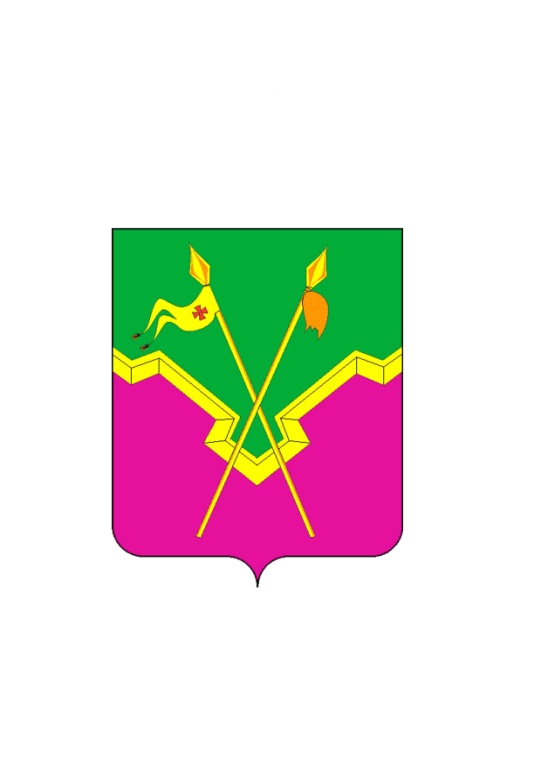 ПОСТАНОВЛЕНИЕ администрации Ейскоукрепленского сельского поселения Щербиновского района от 21.10.2019 № 73 «Об утверждении муниципальной программы Ейскоукрепленского сельского поселения Щербиновского района «Развитие дорожного хозяйства в Ейскоукрепленском сельском поселении Щербиновского района»стр. 3ПОСТАНОВЛЕНИЕ администрации Ейскоукрепленского сельского поселения Щербиновского района от 21.10.2019 № 74 «Об утверждении муниципальной программы Ейскоукрепленского сельского поселения Щербиновского района «Обеспечение безопасности на территории Ейскоукрепленского сельского поселения Щербиновского района»стр. 23ПОСТАНОВЛЕНИЕ администрации Ейскоукрепленского сельского поселения Щербиновского района от 21.10.2019 № 75 «Об утверждении муниципальной программы Ейскоукрепленского сельского поселения Щербиновского района «Комплексное развитие жилищно-коммунального хозяйства, энергосбережение и повышение энергетической эффективности Ейскоукрепленского сельского поселения Щербиновского района»»стр. 44ПОСТАНОВЛЕНИЕ администрации Ейскоукрепленского сельского поселения Щербиновского района от 21.10.2019 № 76 «Об утверждении муниципальной программы Ейскоукрепленского сельского поселения Щербиновского района «Молодежь Ейскоукрепленского сельского поселения Щербиновского района»стр. 61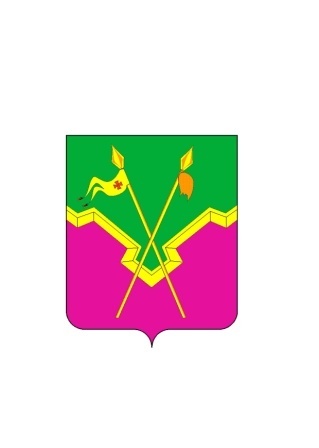 АДМИНИСТРАЦИЯЕЙСКОУКРЕПЛЕНСКОГО СЕЛЬСКОГО ПОСЕЛЕНИЯЩЕРБИНОВСКОГО РАЙОНАПОСТАНОВЛЕНИЕАДМИНИСТРАЦИЯЕЙСКОУКРЕПЛЕНСКОГО СЕЛЬСКОГО ПОСЕЛЕНИЯЩЕРБИНОВСКОГО РАЙОНАПОСТАНОВЛЕНИЕот 21.10.2019                                                 № 73село Ейское Укреплениесело Ейское УкреплениеПРИЛОЖЕНИЕУТВЕРЖДЕНАпостановлением администрации  Ейскоукрепленского сельского поселения Щербиновского района от 21.10.2019 № 73Наименование муниципальной программымуниципальная программа Ейскоукрепленского сельского поселения Щербиновского района «Развитие дорожного хозяйства в Ейскоукрепленском сельском поселении Щербиновского района» (далее - муниципальная программа)Координатор муниципальной программыфинансовый отдел администрации Ейскоукрепленского сельского поселения Щербиновского районаКоординаторы подпрограмм муниципальной программыне предусмотреныУчастники муниципальнойпрограммыадминистрация Ейскоукрепленского сельского поселения Щербиновского района Подпрограммы муниципальной программыне предусмотреныОсновные мероприятия муниципальной программыПоддержка дорожного хозяйства Безопасное движение на дорогах местного значенияЦели муниципальной программыразвитие дорожно-транспортной инфраструктуры сельского поселения;обеспечение безопасности  на дорогах местного значения Ейскоукрепленского сельского поселения Щербиновского района;Задачи муниципальной программысовершенствование технического состояния автомобильных дорог местного значения Ейскоукрепленского сельского поселения Щербиновского района;выполнение требований Проекта безопасности дорожного движения Ейскоукрепленского сельского поселения Щербиновского района.Перечень целевых показателей муниципальной программыпротяженность отремонтированных автомобильных дорог местного значения;количество установленных дорожных знаков;Этапы и сроки реализации муниципальной программыэтапы реализации муниципальной программы не предусмотрены;срок реализации муниципальной программы 2020 - 2024 годыОбъемы и источники финансирования муниципальной программыОбъем финансирования на 2020 - 2024 годы – 8033500,00 рублей.Из бюджета Ейскоукрепленского сельского поселения Щербиновского района (далее – бюджет поселения) 8033500,0 рублей, в том числе:2020 год – 1383300,00 рублей;2021 год – 1533700,00 рублей;2022 год – 1705500,00 рублей;2023 год – 1705500,00 рублей;2024 год – 1705500,00 рублей.Контроль за выполнением муниципальной программыАдминистрация Ейскоукрепленского сельского поселения Щербиновского района.№ п/пНаименование целевого показателяЕдиница измеренияЗначение показателейЗначение показателейЗначение показателейЗначение показателейЗначение показателей№ п/пНаименование целевого показателяЕдиница измерения2020 год2021 год2022 год2023 год2024 год1.Протяженность отремонтированных дорог  в границах населенных пунктовм200020002000200020002.Протяженности дорог общего пользования местного значения, не отвечающих нормативным требованиям, в общей протяженности автомобильных дорог общего пользования местного значения%654213.Протяженность отремонтированных тротуаровм1501501501501504.Количество установленных дорожных знаковшт10101010105.Количество нанесенной дорожной разметкипог.м150015001500150015006.Доля протяженности автомобильных дорог общего пользования местного значения, на которых осуществляется круглогодичное содержание, в общей протяженности автомобильных дорог местного значения%100100100100100Наименование основного мероприятияИсполнительИсточник финансированияОбщий объем финансированияОбъемы финансирования программы по годам (рублей)Объемы финансирования программы по годам (рублей)Объемы финансирования программы по годам (рублей)Объемы финансирования программы по годам (рублей)Объемы финансирования программы по годам (рублей)Наименование основного мероприятияИсполнительИсточник финансированияОбщий объем финансирования20202021202220232024Основное мероприятие № 1«Поддержка дорожного хозяйства»Администрациябюджет поселения 7550000,001300000,001450000,001600000,001600000,001600000,00Основное мероприятие № 2«Безопасное движение на дорогах местного значения»Администрациябюджет поселения 483500,0083300,0083700,00105500,00105500,00105500,00ПРИЛОЖЕНИЕ № 1 к муниципальной программе Ейскоукрепленского сельского поселения Щербиновского района«Развитие дорожного хозяйства в Ейскоукрепленском сельском поселении Щербиновского района»№ п/пНаименование целевогопоказателяЕдиницаизмеренияЗначение показателейЗначение показателейЗначение показателейЗначение показателейЗначение показателей№ п/пНаименование целевогопоказателяЕдиницаизмерения2020 год2021 год2022 год 2023 год2024 год1Муниципальная программа Ейскоукрепленского сельского поселения Щербиновского района «Развитие дорожного хозяйства в Ейскоукрепленском сельском поселении Щербиновского района»Муниципальная программа Ейскоукрепленского сельского поселения Щербиновского района «Развитие дорожного хозяйства в Ейскоукрепленском сельском поселении Щербиновского района»Муниципальная программа Ейскоукрепленского сельского поселения Щербиновского района «Развитие дорожного хозяйства в Ейскоукрепленском сельском поселении Щербиновского района»Муниципальная программа Ейскоукрепленского сельского поселения Щербиновского района «Развитие дорожного хозяйства в Ейскоукрепленском сельском поселении Щербиновского района»Муниципальная программа Ейскоукрепленского сельского поселения Щербиновского района «Развитие дорожного хозяйства в Ейскоукрепленском сельском поселении Щербиновского района»Муниципальная программа Ейскоукрепленского сельского поселения Щербиновского района «Развитие дорожного хозяйства в Ейскоукрепленском сельском поселении Щербиновского района»Муниципальная программа Ейскоукрепленского сельского поселения Щербиновского района «Развитие дорожного хозяйства в Ейскоукрепленском сельском поселении Щербиновского района»1.1Цель: Развитие дорожно-транспортной инфраструктуры сельского поселенияЦель: Развитие дорожно-транспортной инфраструктуры сельского поселенияЦель: Развитие дорожно-транспортной инфраструктуры сельского поселенияЦель: Развитие дорожно-транспортной инфраструктуры сельского поселенияЦель: Развитие дорожно-транспортной инфраструктуры сельского поселенияЦель: Развитие дорожно-транспортной инфраструктуры сельского поселенияЦель: Развитие дорожно-транспортной инфраструктуры сельского поселения1.1.1Задача: Совершенствование технического состояния автомобильных дорог местного значения Ейскоукрепленского сельского поселения Щербиновского районаЗадача: Совершенствование технического состояния автомобильных дорог местного значения Ейскоукрепленского сельского поселения Щербиновского районаЗадача: Совершенствование технического состояния автомобильных дорог местного значения Ейскоукрепленского сельского поселения Щербиновского районаЗадача: Совершенствование технического состояния автомобильных дорог местного значения Ейскоукрепленского сельского поселения Щербиновского районаЗадача: Совершенствование технического состояния автомобильных дорог местного значения Ейскоукрепленского сельского поселения Щербиновского районаЗадача: Совершенствование технического состояния автомобильных дорог местного значения Ейскоукрепленского сельского поселения Щербиновского районаЗадача: Совершенствование технического состояния автомобильных дорог местного значения Ейскоукрепленского сельского поселения Щербиновского района1.1.1.1Целевой показатель № 1:Протяженность отремонтированных дорог в границах населенных пунктовм200020002000200020001.1.1.2Целевой показатель № 2:Протяженности дорог общего пользования местного значения, не отвечающих нормативным требованиям, в общей протяженности автомобильных дорог общего пользования местного значения%654211.1.1.3Целевой показатель № 3: Протяженность отремонтированных тротуаровм1501501501501501.1.1.4Целевой показатель № 4:Доля протяженности автомобильных дорог общего пользования местного значения, на которых осуществляется круглогодичное содержание, в общей протяженности автомобильных дорог местного значения%1001001001001001.2Цель: Обеспечение безопасности  на дорогах местного значения Ейскоукрепленского сельского поселения Щербиновского районаЦель: Обеспечение безопасности  на дорогах местного значения Ейскоукрепленского сельского поселения Щербиновского районаЦель: Обеспечение безопасности  на дорогах местного значения Ейскоукрепленского сельского поселения Щербиновского районаЦель: Обеспечение безопасности  на дорогах местного значения Ейскоукрепленского сельского поселения Щербиновского районаЦель: Обеспечение безопасности  на дорогах местного значения Ейскоукрепленского сельского поселения Щербиновского районаЦель: Обеспечение безопасности  на дорогах местного значения Ейскоукрепленского сельского поселения Щербиновского районаЦель: Обеспечение безопасности  на дорогах местного значения Ейскоукрепленского сельского поселения Щербиновского района1.2.1Задача: Выполнение требований Проекта безопасности дорожного движения Ейскоукрепленского сельского поселения Щербиновского районаЗадача: Выполнение требований Проекта безопасности дорожного движения Ейскоукрепленского сельского поселения Щербиновского районаЗадача: Выполнение требований Проекта безопасности дорожного движения Ейскоукрепленского сельского поселения Щербиновского районаЗадача: Выполнение требований Проекта безопасности дорожного движения Ейскоукрепленского сельского поселения Щербиновского районаЗадача: Выполнение требований Проекта безопасности дорожного движения Ейскоукрепленского сельского поселения Щербиновского районаЗадача: Выполнение требований Проекта безопасности дорожного движения Ейскоукрепленского сельского поселения Щербиновского районаЗадача: Выполнение требований Проекта безопасности дорожного движения Ейскоукрепленского сельского поселения Щербиновского района1.2.1.1Целевой показатель № 1:Количество установленных дорожных знаковшт.10101010101.2.1.2Целевой показатель № 2:Количество нанесенной дорожной разметкипог. м15001500150015001500№ п/пНаименование мероприятияИсточник финансированияОбъем финансирования, всего (рублей)В том числе по годамВ том числе по годамВ том числе по годамВ том числе по годамВ том числе по годамНепосредственный результат реализации мероприятияМуниципальный заказчик, главный распорядитель (распорядитель) бюджетных средств, исполнитель№ п/пНаименование мероприятияИсточник финансированияОбъем финансирования, всего (рублей)2020 год2021 год2022 год2023 год2024 годНепосредственный результат реализации мероприятияМуниципальный заказчик, главный распорядитель (распорядитель) бюджетных средств, исполнитель12345678910111ЦельРазвитие дорожно-транспортной инфраструктуры сельского поселенияРазвитие дорожно-транспортной инфраструктуры сельского поселенияРазвитие дорожно-транспортной инфраструктуры сельского поселенияРазвитие дорожно-транспортной инфраструктуры сельского поселенияРазвитие дорожно-транспортной инфраструктуры сельского поселенияРазвитие дорожно-транспортной инфраструктуры сельского поселенияРазвитие дорожно-транспортной инфраструктуры сельского поселенияРазвитие дорожно-транспортной инфраструктуры сельского поселенияРазвитие дорожно-транспортной инфраструктуры сельского поселения1.1ЗадачаСовершенствование технического состояния автомобильных дорог местного значения Ейскоукрепленского сельского поселения Щербиновского районаСовершенствование технического состояния автомобильных дорог местного значения Ейскоукрепленского сельского поселения Щербиновского районаСовершенствование технического состояния автомобильных дорог местного значения Ейскоукрепленского сельского поселения Щербиновского районаСовершенствование технического состояния автомобильных дорог местного значения Ейскоукрепленского сельского поселения Щербиновского районаСовершенствование технического состояния автомобильных дорог местного значения Ейскоукрепленского сельского поселения Щербиновского районаСовершенствование технического состояния автомобильных дорог местного значения Ейскоукрепленского сельского поселения Щербиновского районаСовершенствование технического состояния автомобильных дорог местного значения Ейскоукрепленского сельского поселения Щербиновского районаСовершенствование технического состояния автомобильных дорог местного значения Ейскоукрепленского сельского поселения Щербиновского районаСовершенствование технического состояния автомобильных дорог местного значения Ейскоукрепленского сельского поселения Щербиновского района1234567891011Основное мероприятие № 1: Поддержка дорожного хозяйстваОсновное мероприятие № 1: Поддержка дорожного хозяйстваОсновное мероприятие № 1: Поддержка дорожного хозяйстваОсновное мероприятие № 1: Поддержка дорожного хозяйстваОсновное мероприятие № 1: Поддержка дорожного хозяйстваОсновное мероприятие № 1: Поддержка дорожного хозяйстваОсновное мероприятие № 1: Поддержка дорожного хозяйстваОсновное мероприятие № 1: Поддержка дорожного хозяйстваОсновное мероприятие № 1: Поддержка дорожного хозяйстваОсновное мероприятие № 1: Поддержка дорожного хозяйства1.1.1.Мероприятия по содержанию автомобильных дорог общего пользования местного значения всего750000,00150000,00150000,00150000,00150000,00150000,00своевременное грейдирование, подсыпка дорог, содержание обочинАдминистрация1.1.1.Мероприятия по содержанию автомобильных дорог общего пользования местного значения бюджет поселения 750000,00150000,00150000,00150000,00150000,00150000,00своевременное грейдирование, подсыпка дорог, содержание обочинАдминистрация1.1.2.Мероприятия по текущему ремонту автомобильных дорог общего пользования местного значениявсего5700000,00300000,001200000,001400000,001400000,001400000,00фактическое выполнение работ по текущему ремонту дорожного полотна автомобильных дорог и элементов дорог местного значенияАдминистрация1.1.2.Мероприятия по текущему ремонту автомобильных дорог общего пользования местного значениябюджет поселения 5700000,00300000,001250000,001400000,001400000,001400000,00фактическое выполнение работ по текущему ремонту дорожного полотна автомобильных дорог и элементов дорог местного значенияАдминистрация1.1.3.Капитальный ремонт и ремонт автомобильных дорог общего пользования местного значениявсего300000,00300000,000,000,000,000,00софинансирование мероприятий краевой программы1.1.3.Капитальный ремонт и ремонт автомобильных дорог общего пользования местного значениябюджет поселения300000,00300000,000,000,000,000,00софинансирование мероприятий краевой программы1.1.3.Капитальный ремонт и ремонт автомобильных дорог общего пользования местного значениякраевой бюджет0,000,000,000,000,000,00софинансирование мероприятий краевой программы12345678910111.1.4.Мероприятия по подготовке проектной документации на капитальный ремонт автомобильных дорог общего пользования местного значения и искусственных сооружений на нихвсего250000,0050000,0050000,0050000,0050000,0050000,00контроль действий подрядчиков на всех этапах проведения ремонтных работ, изготовление проектно-сметной документации в целях проведения ремонтных работ1.1.4.Мероприятия по подготовке проектной документации на капитальный ремонт автомобильных дорог общего пользования местного значения и искусственных сооружений на нихбюджет поселения 250000,0050000,0050000,0050000,0050000,0050000,00контроль действий подрядчиков на всех этапах проведения ремонтных работ, изготовление проектно-сметной документации в целях проведения ремонтных работ1.1.5.Ремонт тротуароввсего500000,00500000,000,000,000,000,001.1.5.Ремонт тротуаровбюджет поселения500000,00500000,000,000,000,000,002ЦельБезопасное движение на дорогах местного значения Ейскоукрепленского сельского поселения Щербиновского районаБезопасное движение на дорогах местного значения Ейскоукрепленского сельского поселения Щербиновского районаБезопасное движение на дорогах местного значения Ейскоукрепленского сельского поселения Щербиновского районаБезопасное движение на дорогах местного значения Ейскоукрепленского сельского поселения Щербиновского районаБезопасное движение на дорогах местного значения Ейскоукрепленского сельского поселения Щербиновского районаБезопасное движение на дорогах местного значения Ейскоукрепленского сельского поселения Щербиновского районаБезопасное движение на дорогах местного значения Ейскоукрепленского сельского поселения Щербиновского районаБезопасное движение на дорогах местного значения Ейскоукрепленского сельского поселения Щербиновского районаБезопасное движение на дорогах местного значения Ейскоукрепленского сельского поселения Щербиновского района2.1ЗадачаВыполнение требований Проекта безопасности дорожного движения Ейскоукрепленского сельского поселения Щербиновского районаВыполнение требований Проекта безопасности дорожного движения Ейскоукрепленского сельского поселения Щербиновского районаВыполнение требований Проекта безопасности дорожного движения Ейскоукрепленского сельского поселения Щербиновского районаВыполнение требований Проекта безопасности дорожного движения Ейскоукрепленского сельского поселения Щербиновского районаВыполнение требований Проекта безопасности дорожного движения Ейскоукрепленского сельского поселения Щербиновского районаВыполнение требований Проекта безопасности дорожного движения Ейскоукрепленского сельского поселения Щербиновского районаВыполнение требований Проекта безопасности дорожного движения Ейскоукрепленского сельского поселения Щербиновского районаВыполнение требований Проекта безопасности дорожного движения Ейскоукрепленского сельского поселения Щербиновского районаВыполнение требований Проекта безопасности дорожного движения Ейскоукрепленского сельского поселения Щербиновского районаОсновное мероприятие № 2 «Безопасное движение на дорогах местного значения»Основное мероприятие № 2 «Безопасное движение на дорогах местного значения»Основное мероприятие № 2 «Безопасное движение на дорогах местного значения»Основное мероприятие № 2 «Безопасное движение на дорогах местного значения»Основное мероприятие № 2 «Безопасное движение на дорогах местного значения»Основное мероприятие № 2 «Безопасное движение на дорогах местного значения»Основное мероприятие № 2 «Безопасное движение на дорогах местного значения»Основное мероприятие № 2 «Безопасное движение на дорогах местного значения»Основное мероприятие № 2 «Безопасное движение на дорогах местного значения»Основное мероприятие № 2 «Безопасное движение на дорогах местного значения»2.1.1.Приобретение дорожных знаковвсего123500,0023300,0023700,0025500,0025500,0025500,00предупреждение аварий и несчастных случаев на дорогахАдминистрация2.1.1.Приобретение дорожных знаковбюджет поселения123500,0023300,0023700,0025500,0025500,0025500,00предупреждение аварий и несчастных случаев на дорогахАдминистрация12345678910112.1.2.Нанесение дорожной разметки согласно Проекта дислокации дорожного движениявсего360000,0060000,0060000,0080000,0080000,0080000,002.1.2.Нанесение дорожной разметки согласно Проекта дислокации дорожного движениябюджет поселения360000,0060000,0060000,0080000,0080000,0080000,00Итого по муниципальной программеИтого по муниципальной программевсего8033500,001383300,001533700,001705500,001705500,001705500,00Итого по муниципальной программеИтого по муниципальной программебюджет поселения 8033500,001383300,001533700,001705500,001705500,001705500,00АДМИНИСТРАЦИЯЕЙСКОУКРЕПЛЕНСКОГО СЕЛЬСКОГО ПОСЕЛЕНИЯЩЕРБИНОВСКОГО РАЙОНАПОСТАНОВЛЕНИЕАДМИНИСТРАЦИЯЕЙСКОУКРЕПЛЕНСКОГО СЕЛЬСКОГО ПОСЕЛЕНИЯЩЕРБИНОВСКОГО РАЙОНАПОСТАНОВЛЕНИЕот 21.10.2019                                                 № 74село Ейское Укреплениесело Ейское УкреплениеПРИЛОЖЕНИЕУТВЕРЖДЕНАпостановлением администрации  Ейскоукрепленского сельского поселения Щербиновского района от 21.10.2019 № 74Наименование муниципальной программымуниципальная программа Ейскоукрепленского сельского поселения Щербиновского района «Обеспечение безопасности на территории Ейскоукрепленского сельского поселения Щербиновского района» (далее - муниципальная программа)Координатор муниципальной программыфинансовый отдел администрации Ейскоукрепленского сельского поселения Щербиновского районаКоординаторы подпрограмм муниципальной программыне предусмотреныУчастники муниципальнойпрограммыадминистрация Ейскоукрепленского сельского поселения Щербиновского района Подпрограммы муниципальной программыне предусмотреныОсновные мероприятия муниципальной программыпредупреждение и минимизация последствий чрезвычайных ситуаций в границах сельского поселения;реализация мероприятий по обеспечению безопасности людей на водных объектах;осуществление первичные мер по обеспечению пожарной безопасности;мероприятия по созданию условий для деятельности добровольных формирований, населения, народных дружин по охране общественного порядкаЦели муниципальной программыпредупреждение и минимизация последствий чрезвычайных ситуаций в границах сельского поселения;обеспечение первичных мер пожарной безопасности;охрана общественного порядка на территории сельского поселения, создание условий для деятельности народных дружин;повышение безопасности людей на водных объектах, снижение риска возникновения несчастных случаев на водеЗадачи муниципальной программыобеспечение информирования населения о правилах поведения и действиях при возникновении чрезвычайных ситуаций; обеспечение первичных мер пожарной безопасности в границах поселения, обеспечение работоспособности противопожарного оборудования;развитие системы добровольных народных дружин по предупреждению нарушений общественного порядка, профилактике правонарушений в общественных местах, защите личности, общества и государства от противоправных посягательств, на основе принципов добровольности, законности, гуманности, соблюдения и защиты прав и свобод человека и гражданинаПеречень целевых показателей муниципальной программыколичество изготовленной наглядной продукции профилактической направленности о правилах поведения и действиях при возникновении чрезвычайных ситуаций;количество изготовленной наглядной продукции профилактической направленности по теме пожарная безопасность;количество публикаций в СМИ о правилах безопасности на водных объектах;количество дежурств членов народной дружины сельского поселенияЭтапы и сроки реализации муниципальной программыэтапы реализации муниципальной программы не предусмотрены;срок реализации муниципальной про-граммы 2020 - 2024 годыОбъемы и источники финансирования муниципальной программыОбъем финансирования на 2020 - 2024 годы –50000,00 рублей.Из бюджета Ейскоукрепленского сельского поселения Щербиновского района (далее – бюджет поселения)               50000,00 рублей, в том числе:2020 год – 10000,00 рублей;2021 год – 10000,00 рублей;2022 год – 10000,00 рублей;2023 год – 10000,00 рублей;2024 год – 10000,00 рублей.Контроль за выполнением муниципальной программыАдминистрация Ейскоукрепленского сельского поселения Щербиновского района.Наименование основного мероприятияИсполнительИсточник финансированияОбщий объем финансированияОбъемы финансирования программы по годам (рублей)Объемы финансирования программы по годам (рублей)Объемы финансирования программы по годам (рублей)Объемы финансирования программы по годам (рублей)Объемы финансирования программы по годам (рублей)Наименование основного мероприятияИсполнительИсточник финансированияОбщий объем финансирования2020 год2021 год2022 год2023 год2024 годОсновное мероприятие № 1: Предупреждение и минимизация последствий чрезвычайных ситуаций в границахАдминистрацияместный бюджет 5000,001000,001000,001000,001000,001000,00Основное мероприятие № 2:Реализация мероприятий по обеспечению безопасности людей на водных объектахАдминистрацияместный бюджет 10000,002000,002000,002000,002000,002000,00Основное мероприятие № 3:Осуществление первичные мер по обеспечению пожарной безопасностиАдминистрацияместный бюджет 35000,007000,007000,007000,007000,007000,00Основное мероприятие № 4:Мероприятия по созданию условий для деятельности добровольных формирований, населения, народных дружин по охране общественного порядкаАдминистрацияместный бюджет 0,000,000,000,000,000,00ПРИЛОЖЕНИЕ № 1 к муниципальной программе Ейскоукрепленского сельского поселения Щербиновского района«Обеспечение безопасности на территории Ейскоукрепленскогосельского поселения Щербиновского района» № п/пНаименование целевого показателяЕдиница измеренияЕдиница измеренияЗначение показателей: Значение показателей: Значение показателей: Значение показателей: Значение показателей: Значение показателей: Значение показателей: Значение показателей: Значение показателей: Значение показателей: Значение показателей: № п/пНаименование целевого показателяЕдиница измеренияЕдиница измерения2020 год2020 год2021 год2021 год2021 год2022 год2022 год2022 год2023 год2023 год2024 год1233445556667781.1Муниципальная программа Ейскоукрепленского сельского поселения Щербиновского района «Обеспечение безопасности населения на территории Ейскоукрепленского сельского поселения Щербиновского района»Муниципальная программа Ейскоукрепленского сельского поселения Щербиновского района «Обеспечение безопасности населения на территории Ейскоукрепленского сельского поселения Щербиновского района»Муниципальная программа Ейскоукрепленского сельского поселения Щербиновского района «Обеспечение безопасности населения на территории Ейскоукрепленского сельского поселения Щербиновского района»Муниципальная программа Ейскоукрепленского сельского поселения Щербиновского района «Обеспечение безопасности населения на территории Ейскоукрепленского сельского поселения Щербиновского района»Муниципальная программа Ейскоукрепленского сельского поселения Щербиновского района «Обеспечение безопасности населения на территории Ейскоукрепленского сельского поселения Щербиновского района»Муниципальная программа Ейскоукрепленского сельского поселения Щербиновского района «Обеспечение безопасности населения на территории Ейскоукрепленского сельского поселения Щербиновского района»Муниципальная программа Ейскоукрепленского сельского поселения Щербиновского района «Обеспечение безопасности населения на территории Ейскоукрепленского сельского поселения Щербиновского района»Муниципальная программа Ейскоукрепленского сельского поселения Щербиновского района «Обеспечение безопасности населения на территории Ейскоукрепленского сельского поселения Щербиновского района»Муниципальная программа Ейскоукрепленского сельского поселения Щербиновского района «Обеспечение безопасности населения на территории Ейскоукрепленского сельского поселения Щербиновского района»Муниципальная программа Ейскоукрепленского сельского поселения Щербиновского района «Обеспечение безопасности населения на территории Ейскоукрепленского сельского поселения Щербиновского района»Муниципальная программа Ейскоукрепленского сельского поселения Щербиновского района «Обеспечение безопасности населения на территории Ейскоукрепленского сельского поселения Щербиновского района»Муниципальная программа Ейскоукрепленского сельского поселения Щербиновского района «Обеспечение безопасности населения на территории Ейскоукрепленского сельского поселения Щербиновского района»Муниципальная программа Ейскоукрепленского сельского поселения Щербиновского района «Обеспечение безопасности населения на территории Ейскоукрепленского сельского поселения Щербиновского района»Муниципальная программа Ейскоукрепленского сельского поселения Щербиновского района «Обеспечение безопасности населения на территории Ейскоукрепленского сельского поселения Щербиновского района»1.1.2Цель: предупреждение и минимизация последствий чрезвычайных ситуаций в границах сельского поселенияЦель: предупреждение и минимизация последствий чрезвычайных ситуаций в границах сельского поселенияЦель: предупреждение и минимизация последствий чрезвычайных ситуаций в границах сельского поселенияЦель: предупреждение и минимизация последствий чрезвычайных ситуаций в границах сельского поселенияЦель: предупреждение и минимизация последствий чрезвычайных ситуаций в границах сельского поселенияЦель: предупреждение и минимизация последствий чрезвычайных ситуаций в границах сельского поселенияЦель: предупреждение и минимизация последствий чрезвычайных ситуаций в границах сельского поселенияЦель: предупреждение и минимизация последствий чрезвычайных ситуаций в границах сельского поселенияЦель: предупреждение и минимизация последствий чрезвычайных ситуаций в границах сельского поселенияЦель: предупреждение и минимизация последствий чрезвычайных ситуаций в границах сельского поселенияЦель: предупреждение и минимизация последствий чрезвычайных ситуаций в границах сельского поселенияЦель: предупреждение и минимизация последствий чрезвычайных ситуаций в границах сельского поселенияЦель: предупреждение и минимизация последствий чрезвычайных ситуаций в границах сельского поселенияЦель: предупреждение и минимизация последствий чрезвычайных ситуаций в границах сельского поселения1.1.2.1Задача: обеспечение информирования населения о правилах поведения и действиях при возникновении чрезвычайных ситуацийЗадача: обеспечение информирования населения о правилах поведения и действиях при возникновении чрезвычайных ситуацийЗадача: обеспечение информирования населения о правилах поведения и действиях при возникновении чрезвычайных ситуацийЗадача: обеспечение информирования населения о правилах поведения и действиях при возникновении чрезвычайных ситуацийЗадача: обеспечение информирования населения о правилах поведения и действиях при возникновении чрезвычайных ситуацийЗадача: обеспечение информирования населения о правилах поведения и действиях при возникновении чрезвычайных ситуацийЗадача: обеспечение информирования населения о правилах поведения и действиях при возникновении чрезвычайных ситуацийЗадача: обеспечение информирования населения о правилах поведения и действиях при возникновении чрезвычайных ситуацийЗадача: обеспечение информирования населения о правилах поведения и действиях при возникновении чрезвычайных ситуацийЗадача: обеспечение информирования населения о правилах поведения и действиях при возникновении чрезвычайных ситуацийЗадача: обеспечение информирования населения о правилах поведения и действиях при возникновении чрезвычайных ситуацийЗадача: обеспечение информирования населения о правилах поведения и действиях при возникновении чрезвычайных ситуацийЗадача: обеспечение информирования населения о правилах поведения и действиях при возникновении чрезвычайных ситуацийЗадача: обеспечение информирования населения о правилах поведения и действиях при возникновении чрезвычайных ситуаций1.1.2.2Количество изготовленной наглядной продукции профилактической направленности о правилах поведения и действиях при возникновении чрезвычайных ситуацийштукштук10101010101010101010101.1.3Цель: повышение безопасности людей на водных объектах, снижение риска возникновения несчастных случаев на водеЦель: повышение безопасности людей на водных объектах, снижение риска возникновения несчастных случаев на водеЦель: повышение безопасности людей на водных объектах, снижение риска возникновения несчастных случаев на водеЦель: повышение безопасности людей на водных объектах, снижение риска возникновения несчастных случаев на водеЦель: повышение безопасности людей на водных объектах, снижение риска возникновения несчастных случаев на водеЦель: повышение безопасности людей на водных объектах, снижение риска возникновения несчастных случаев на водеЦель: повышение безопасности людей на водных объектах, снижение риска возникновения несчастных случаев на водеЦель: повышение безопасности людей на водных объектах, снижение риска возникновения несчастных случаев на водеЦель: повышение безопасности людей на водных объектах, снижение риска возникновения несчастных случаев на водеЦель: повышение безопасности людей на водных объектах, снижение риска возникновения несчастных случаев на водеЦель: повышение безопасности людей на водных объектах, снижение риска возникновения несчастных случаев на водеЦель: повышение безопасности людей на водных объектах, снижение риска возникновения несчастных случаев на водеЦель: повышение безопасности людей на водных объектах, снижение риска возникновения несчастных случаев на водеЦель: повышение безопасности людей на водных объектах, снижение риска возникновения несчастных случаев на воде1.1.3.1Задача: предупреждение происшествий на водных объектах, информирование  населения о правилах поведения на водных объектахЗадача: предупреждение происшествий на водных объектах, информирование  населения о правилах поведения на водных объектахЗадача: предупреждение происшествий на водных объектах, информирование  населения о правилах поведения на водных объектахЗадача: предупреждение происшествий на водных объектах, информирование  населения о правилах поведения на водных объектахЗадача: предупреждение происшествий на водных объектах, информирование  населения о правилах поведения на водных объектахЗадача: предупреждение происшествий на водных объектах, информирование  населения о правилах поведения на водных объектахЗадача: предупреждение происшествий на водных объектах, информирование  населения о правилах поведения на водных объектахЗадача: предупреждение происшествий на водных объектах, информирование  населения о правилах поведения на водных объектахЗадача: предупреждение происшествий на водных объектах, информирование  населения о правилах поведения на водных объектахЗадача: предупреждение происшествий на водных объектах, информирование  населения о правилах поведения на водных объектахЗадача: предупреждение происшествий на водных объектах, информирование  населения о правилах поведения на водных объектахЗадача: предупреждение происшествий на водных объектах, информирование  населения о правилах поведения на водных объектахЗадача: предупреждение происшествий на водных объектах, информирование  населения о правилах поведения на водных объектахЗадача: предупреждение происшествий на водных объектах, информирование  населения о правилах поведения на водных объектах1.1.3.2 Количество публикаций в СМИ о правилах безопасности на водных объектахштук1111111111111.1.4Цель: обеспечение первичных мер пожарной безопасностиЦель: обеспечение первичных мер пожарной безопасностиЦель: обеспечение первичных мер пожарной безопасностиЦель: обеспечение первичных мер пожарной безопасностиЦель: обеспечение первичных мер пожарной безопасностиЦель: обеспечение первичных мер пожарной безопасностиЦель: обеспечение первичных мер пожарной безопасностиЦель: обеспечение первичных мер пожарной безопасностиЦель: обеспечение первичных мер пожарной безопасностиЦель: обеспечение первичных мер пожарной безопасностиЦель: обеспечение первичных мер пожарной безопасностиЦель: обеспечение первичных мер пожарной безопасностиЦель: обеспечение первичных мер пожарной безопасностиЦель: обеспечение первичных мер пожарной безопасности1.1.4.1Задача: обеспечение первичных мер пожарной безопасности в границах поселения, обеспечение работоспособности противопожарного оборудованияЗадача: обеспечение первичных мер пожарной безопасности в границах поселения, обеспечение работоспособности противопожарного оборудованияЗадача: обеспечение первичных мер пожарной безопасности в границах поселения, обеспечение работоспособности противопожарного оборудованияЗадача: обеспечение первичных мер пожарной безопасности в границах поселения, обеспечение работоспособности противопожарного оборудованияЗадача: обеспечение первичных мер пожарной безопасности в границах поселения, обеспечение работоспособности противопожарного оборудованияЗадача: обеспечение первичных мер пожарной безопасности в границах поселения, обеспечение работоспособности противопожарного оборудованияЗадача: обеспечение первичных мер пожарной безопасности в границах поселения, обеспечение работоспособности противопожарного оборудованияЗадача: обеспечение первичных мер пожарной безопасности в границах поселения, обеспечение работоспособности противопожарного оборудованияЗадача: обеспечение первичных мер пожарной безопасности в границах поселения, обеспечение работоспособности противопожарного оборудованияЗадача: обеспечение первичных мер пожарной безопасности в границах поселения, обеспечение работоспособности противопожарного оборудованияЗадача: обеспечение первичных мер пожарной безопасности в границах поселения, обеспечение работоспособности противопожарного оборудованияЗадача: обеспечение первичных мер пожарной безопасности в границах поселения, обеспечение работоспособности противопожарного оборудованияЗадача: обеспечение первичных мер пожарной безопасности в границах поселения, обеспечение работоспособности противопожарного оборудованияЗадача: обеспечение первичных мер пожарной безопасности в границах поселения, обеспечение работоспособности противопожарного оборудования1.1.4.2Количество изготовленной наглядной продукции профилактической направленности по теме пожарная безопасностьштук1010101010101010101010101.1.5Цель:охрана общественного порядка на территории сельского поселения, создание условий для деятельности народных дружинЦель:охрана общественного порядка на территории сельского поселения, создание условий для деятельности народных дружинЦель:охрана общественного порядка на территории сельского поселения, создание условий для деятельности народных дружинЦель:охрана общественного порядка на территории сельского поселения, создание условий для деятельности народных дружинЦель:охрана общественного порядка на территории сельского поселения, создание условий для деятельности народных дружинЦель:охрана общественного порядка на территории сельского поселения, создание условий для деятельности народных дружинЦель:охрана общественного порядка на территории сельского поселения, создание условий для деятельности народных дружинЦель:охрана общественного порядка на территории сельского поселения, создание условий для деятельности народных дружинЦель:охрана общественного порядка на территории сельского поселения, создание условий для деятельности народных дружинЦель:охрана общественного порядка на территории сельского поселения, создание условий для деятельности народных дружинЦель:охрана общественного порядка на территории сельского поселения, создание условий для деятельности народных дружинЦель:охрана общественного порядка на территории сельского поселения, создание условий для деятельности народных дружинЦель:охрана общественного порядка на территории сельского поселения, создание условий для деятельности народных дружинЦель:охрана общественного порядка на территории сельского поселения, создание условий для деятельности народных дружин1.1.5.1Задача: развитие системы добровольных народных дружин по предупреждению нарушений общественного порядка, профилактике правонарушений в общественных местах, защите личности, общества и государства от противоправных посягательств, на основе принципов добровольности, законности, гуманности, соблюдения и защиты прав и свобод человека и гражданинаЗадача: развитие системы добровольных народных дружин по предупреждению нарушений общественного порядка, профилактике правонарушений в общественных местах, защите личности, общества и государства от противоправных посягательств, на основе принципов добровольности, законности, гуманности, соблюдения и защиты прав и свобод человека и гражданинаЗадача: развитие системы добровольных народных дружин по предупреждению нарушений общественного порядка, профилактике правонарушений в общественных местах, защите личности, общества и государства от противоправных посягательств, на основе принципов добровольности, законности, гуманности, соблюдения и защиты прав и свобод человека и гражданинаЗадача: развитие системы добровольных народных дружин по предупреждению нарушений общественного порядка, профилактике правонарушений в общественных местах, защите личности, общества и государства от противоправных посягательств, на основе принципов добровольности, законности, гуманности, соблюдения и защиты прав и свобод человека и гражданинаЗадача: развитие системы добровольных народных дружин по предупреждению нарушений общественного порядка, профилактике правонарушений в общественных местах, защите личности, общества и государства от противоправных посягательств, на основе принципов добровольности, законности, гуманности, соблюдения и защиты прав и свобод человека и гражданинаЗадача: развитие системы добровольных народных дружин по предупреждению нарушений общественного порядка, профилактике правонарушений в общественных местах, защите личности, общества и государства от противоправных посягательств, на основе принципов добровольности, законности, гуманности, соблюдения и защиты прав и свобод человека и гражданинаЗадача: развитие системы добровольных народных дружин по предупреждению нарушений общественного порядка, профилактике правонарушений в общественных местах, защите личности, общества и государства от противоправных посягательств, на основе принципов добровольности, законности, гуманности, соблюдения и защиты прав и свобод человека и гражданинаЗадача: развитие системы добровольных народных дружин по предупреждению нарушений общественного порядка, профилактике правонарушений в общественных местах, защите личности, общества и государства от противоправных посягательств, на основе принципов добровольности, законности, гуманности, соблюдения и защиты прав и свобод человека и гражданинаЗадача: развитие системы добровольных народных дружин по предупреждению нарушений общественного порядка, профилактике правонарушений в общественных местах, защите личности, общества и государства от противоправных посягательств, на основе принципов добровольности, законности, гуманности, соблюдения и защиты прав и свобод человека и гражданинаЗадача: развитие системы добровольных народных дружин по предупреждению нарушений общественного порядка, профилактике правонарушений в общественных местах, защите личности, общества и государства от противоправных посягательств, на основе принципов добровольности, законности, гуманности, соблюдения и защиты прав и свобод человека и гражданинаЗадача: развитие системы добровольных народных дружин по предупреждению нарушений общественного порядка, профилактике правонарушений в общественных местах, защите личности, общества и государства от противоправных посягательств, на основе принципов добровольности, законности, гуманности, соблюдения и защиты прав и свобод человека и гражданинаЗадача: развитие системы добровольных народных дружин по предупреждению нарушений общественного порядка, профилактике правонарушений в общественных местах, защите личности, общества и государства от противоправных посягательств, на основе принципов добровольности, законности, гуманности, соблюдения и защиты прав и свобод человека и гражданинаЗадача: развитие системы добровольных народных дружин по предупреждению нарушений общественного порядка, профилактике правонарушений в общественных местах, защите личности, общества и государства от противоправных посягательств, на основе принципов добровольности, законности, гуманности, соблюдения и защиты прав и свобод человека и гражданинаЗадача: развитие системы добровольных народных дружин по предупреждению нарушений общественного порядка, профилактике правонарушений в общественных местах, защите личности, общества и государства от противоправных посягательств, на основе принципов добровольности, законности, гуманности, соблюдения и защиты прав и свобод человека и гражданина1.1.5.2Количество дежурств членов народной дружины сельского поселенияединиц181818181818181818181818№ п/пНаименование мероприятияИсточник финансированияОбъем финансирования, всего (рублей)Объем финансирования, всего (рублей)Объем финансирования, всего (рублей)в том числе по годам:в том числе по годам:в том числе по годам:в том числе по годам:в том числе по годам:в том числе по годам:в том числе по годам:в том числе по годам:в том числе по годам:в том числе по годам:в том числе по годам:в том числе по годам:в том числе по годам:в том числе по годам:в том числе по годам:в том числе по годам:Непосредственный результат реализации мероприятияМуниципальный заказчик, главный распорядитель (распорядитель) бюджетных средств, исполнительМуниципальный заказчик, главный распорядитель (распорядитель) бюджетных средств, исполнитель№ п/пНаименование мероприятияИсточник финансированияОбъем финансирования, всего (рублей)Объем финансирования, всего (рублей)Объем финансирования, всего (рублей)2020 год2020 год2020 год2021 год2021 год2021 год2022 год2022 год2022 год2023 год2024 год2024 год2024 год2024 год2024 год2024 год12344455566677789999991011111Цель: предупреждение и минимизация последствий чрезвычайных ситуаций в границах сельского поселенияЦель: предупреждение и минимизация последствий чрезвычайных ситуаций в границах сельского поселенияЦель: предупреждение и минимизация последствий чрезвычайных ситуаций в границах сельского поселенияЦель: предупреждение и минимизация последствий чрезвычайных ситуаций в границах сельского поселенияЦель: предупреждение и минимизация последствий чрезвычайных ситуаций в границах сельского поселенияЦель: предупреждение и минимизация последствий чрезвычайных ситуаций в границах сельского поселенияЦель: предупреждение и минимизация последствий чрезвычайных ситуаций в границах сельского поселенияЦель: предупреждение и минимизация последствий чрезвычайных ситуаций в границах сельского поселенияЦель: предупреждение и минимизация последствий чрезвычайных ситуаций в границах сельского поселенияЦель: предупреждение и минимизация последствий чрезвычайных ситуаций в границах сельского поселенияЦель: предупреждение и минимизация последствий чрезвычайных ситуаций в границах сельского поселенияЦель: предупреждение и минимизация последствий чрезвычайных ситуаций в границах сельского поселенияЦель: предупреждение и минимизация последствий чрезвычайных ситуаций в границах сельского поселенияЦель: предупреждение и минимизация последствий чрезвычайных ситуаций в границах сельского поселенияЦель: предупреждение и минимизация последствий чрезвычайных ситуаций в границах сельского поселенияЦель: предупреждение и минимизация последствий чрезвычайных ситуаций в границах сельского поселенияЦель: предупреждение и минимизация последствий чрезвычайных ситуаций в границах сельского поселенияЦель: предупреждение и минимизация последствий чрезвычайных ситуаций в границах сельского поселенияЦель: предупреждение и минимизация последствий чрезвычайных ситуаций в границах сельского поселенияЦель: предупреждение и минимизация последствий чрезвычайных ситуаций в границах сельского поселенияЦель: предупреждение и минимизация последствий чрезвычайных ситуаций в границах сельского поселенияЦель: предупреждение и минимизация последствий чрезвычайных ситуаций в границах сельского поселенияЦель: предупреждение и минимизация последствий чрезвычайных ситуаций в границах сельского поселенияЦель: предупреждение и минимизация последствий чрезвычайных ситуаций в границах сельского поселения1.1Задача: обеспечение информирования населения о правилах поведения и действиях при возникновении чрезвычайных ситуацийЗадача: обеспечение информирования населения о правилах поведения и действиях при возникновении чрезвычайных ситуацийЗадача: обеспечение информирования населения о правилах поведения и действиях при возникновении чрезвычайных ситуацийЗадача: обеспечение информирования населения о правилах поведения и действиях при возникновении чрезвычайных ситуацийЗадача: обеспечение информирования населения о правилах поведения и действиях при возникновении чрезвычайных ситуацийЗадача: обеспечение информирования населения о правилах поведения и действиях при возникновении чрезвычайных ситуацийЗадача: обеспечение информирования населения о правилах поведения и действиях при возникновении чрезвычайных ситуацийЗадача: обеспечение информирования населения о правилах поведения и действиях при возникновении чрезвычайных ситуацийЗадача: обеспечение информирования населения о правилах поведения и действиях при возникновении чрезвычайных ситуацийЗадача: обеспечение информирования населения о правилах поведения и действиях при возникновении чрезвычайных ситуацийЗадача: обеспечение информирования населения о правилах поведения и действиях при возникновении чрезвычайных ситуацийЗадача: обеспечение информирования населения о правилах поведения и действиях при возникновении чрезвычайных ситуацийЗадача: обеспечение информирования населения о правилах поведения и действиях при возникновении чрезвычайных ситуацийЗадача: обеспечение информирования населения о правилах поведения и действиях при возникновении чрезвычайных ситуацийЗадача: обеспечение информирования населения о правилах поведения и действиях при возникновении чрезвычайных ситуацийЗадача: обеспечение информирования населения о правилах поведения и действиях при возникновении чрезвычайных ситуацийЗадача: обеспечение информирования населения о правилах поведения и действиях при возникновении чрезвычайных ситуацийЗадача: обеспечение информирования населения о правилах поведения и действиях при возникновении чрезвычайных ситуацийЗадача: обеспечение информирования населения о правилах поведения и действиях при возникновении чрезвычайных ситуацийЗадача: обеспечение информирования населения о правилах поведения и действиях при возникновении чрезвычайных ситуацийЗадача: обеспечение информирования населения о правилах поведения и действиях при возникновении чрезвычайных ситуацийЗадача: обеспечение информирования населения о правилах поведения и действиях при возникновении чрезвычайных ситуацийЗадача: обеспечение информирования населения о правилах поведения и действиях при возникновении чрезвычайных ситуацийЗадача: обеспечение информирования населения о правилах поведения и действиях при возникновении чрезвычайных ситуаций1.1.1Основное мероприятие № 1«Предупреждение и минимизация последствий чрезвычайных ситуаций в границах сельского поселения»всего5000,005000,005000,001000,001000,001000,001000,001000,001000,001000,001000,001000,001000,001000,001000,001000,001000,001000,001000,00обеспечение эффективного предупреждения и ликвидации последствий чрезвычайных ситуаций в границах поселения Администрация Администрация 1.1.1Основное мероприятие № 1«Предупреждение и минимизация последствий чрезвычайных ситуаций в границах сельского поселения»бюджет поселения 5000,005000,005000,001000,001000,001000,001000,001000,001000,001000,001000,001000,001000,001000,001000,001000,001000,001000,001000,00обеспечение эффективного предупреждения и ликвидации последствий чрезвычайных ситуаций в границах поселения Администрация Администрация 1.1.1.1Мероприятие № 1«Изготовление наглядной информации профилактической направленности»всего5000,005000,005000,001000,001000,001000,001000,001000,001000,001000,001000,001000,001000,001000,001000,001000,001000,001000,001000,00распространение наглядной информации профилактической направленности  в целях информирования населения о правилах поведения и действиях в чрезвычайных ситуациях Администрация Администрация 1.1.1.1Мероприятие № 1«Изготовление наглядной информации профилактической направленности»бюджет поселения 5000,005000,005000,001000,001000,001000,001000,001000,001000,001000,001000,001000,001000,001000,001000,001000,001000,001000,001000,00распространение наглядной информации профилактической направленности  в целях информирования населения о правилах поведения и действиях в чрезвычайных ситуациях Администрация Администрация 2Цель: повышение безопасности людей на водных объектах, снижение риска возникновения несчастных случаев на водеЦель: повышение безопасности людей на водных объектах, снижение риска возникновения несчастных случаев на водеЦель: повышение безопасности людей на водных объектах, снижение риска возникновения несчастных случаев на водеЦель: повышение безопасности людей на водных объектах, снижение риска возникновения несчастных случаев на водеЦель: повышение безопасности людей на водных объектах, снижение риска возникновения несчастных случаев на водеЦель: повышение безопасности людей на водных объектах, снижение риска возникновения несчастных случаев на водеЦель: повышение безопасности людей на водных объектах, снижение риска возникновения несчастных случаев на водеЦель: повышение безопасности людей на водных объектах, снижение риска возникновения несчастных случаев на водеЦель: повышение безопасности людей на водных объектах, снижение риска возникновения несчастных случаев на водеЦель: повышение безопасности людей на водных объектах, снижение риска возникновения несчастных случаев на водеЦель: повышение безопасности людей на водных объектах, снижение риска возникновения несчастных случаев на водеЦель: повышение безопасности людей на водных объектах, снижение риска возникновения несчастных случаев на водеЦель: повышение безопасности людей на водных объектах, снижение риска возникновения несчастных случаев на водеЦель: повышение безопасности людей на водных объектах, снижение риска возникновения несчастных случаев на водеЦель: повышение безопасности людей на водных объектах, снижение риска возникновения несчастных случаев на водеЦель: повышение безопасности людей на водных объектах, снижение риска возникновения несчастных случаев на водеЦель: повышение безопасности людей на водных объектах, снижение риска возникновения несчастных случаев на водеЦель: повышение безопасности людей на водных объектах, снижение риска возникновения несчастных случаев на водеЦель: повышение безопасности людей на водных объектах, снижение риска возникновения несчастных случаев на водеЦель: повышение безопасности людей на водных объектах, снижение риска возникновения несчастных случаев на водеЦель: повышение безопасности людей на водных объектах, снижение риска возникновения несчастных случаев на водеЦель: повышение безопасности людей на водных объектах, снижение риска возникновения несчастных случаев на водеЦель: повышение безопасности людей на водных объектах, снижение риска возникновения несчастных случаев на воде2.1Задача: предупреждение происшествий на водных объектах, информирование  населения о правилах поведения на водных объектахЗадача: предупреждение происшествий на водных объектах, информирование  населения о правилах поведения на водных объектахЗадача: предупреждение происшествий на водных объектах, информирование  населения о правилах поведения на водных объектахЗадача: предупреждение происшествий на водных объектах, информирование  населения о правилах поведения на водных объектахЗадача: предупреждение происшествий на водных объектах, информирование  населения о правилах поведения на водных объектахЗадача: предупреждение происшествий на водных объектах, информирование  населения о правилах поведения на водных объектахЗадача: предупреждение происшествий на водных объектах, информирование  населения о правилах поведения на водных объектахЗадача: предупреждение происшествий на водных объектах, информирование  населения о правилах поведения на водных объектахЗадача: предупреждение происшествий на водных объектах, информирование  населения о правилах поведения на водных объектахЗадача: предупреждение происшествий на водных объектах, информирование  населения о правилах поведения на водных объектахЗадача: предупреждение происшествий на водных объектах, информирование  населения о правилах поведения на водных объектахЗадача: предупреждение происшествий на водных объектах, информирование  населения о правилах поведения на водных объектахЗадача: предупреждение происшествий на водных объектах, информирование  населения о правилах поведения на водных объектахЗадача: предупреждение происшествий на водных объектах, информирование  населения о правилах поведения на водных объектахЗадача: предупреждение происшествий на водных объектах, информирование  населения о правилах поведения на водных объектахЗадача: предупреждение происшествий на водных объектах, информирование  населения о правилах поведения на водных объектахЗадача: предупреждение происшествий на водных объектах, информирование  населения о правилах поведения на водных объектахЗадача: предупреждение происшествий на водных объектах, информирование  населения о правилах поведения на водных объектахЗадача: предупреждение происшествий на водных объектах, информирование  населения о правилах поведения на водных объектахЗадача: предупреждение происшествий на водных объектах, информирование  населения о правилах поведения на водных объектахЗадача: предупреждение происшествий на водных объектах, информирование  населения о правилах поведения на водных объектахЗадача: предупреждение происшествий на водных объектах, информирование  населения о правилах поведения на водных объектахЗадача: предупреждение происшествий на водных объектах, информирование  населения о правилах поведения на водных объектах2.1.1Основное мероприятие № 2«Реализация мероприятий по обеспечению безопасности людей на водных объектах»всего10000,0010000,002000,002000,002000,002000,002000,002000,002000,002000,002000,002000,002000,002000,002000,002000,00повышение безопасности людей на водных объектах, снижение риска возникновения несчастных случаев на воде повышение безопасности людей на водных объектах, снижение риска возникновения несчастных случаев на воде повышение безопасности людей на водных объектах, снижение риска возникновения несчастных случаев на воде повышение безопасности людей на водных объектах, снижение риска возникновения несчастных случаев на воде АдминистрацияАдминистрация2.1.1Основное мероприятие № 2«Реализация мероприятий по обеспечению безопасности людей на водных объектах»бюджет поселения 10000,0010000,002000,002000,002000,002000,002000,002000,002000,002000,002000,002000,002000,002000,002000,002000,00повышение безопасности людей на водных объектах, снижение риска возникновения несчастных случаев на воде повышение безопасности людей на водных объектах, снижение риска возникновения несчастных случаев на воде повышение безопасности людей на водных объектах, снижение риска возникновения несчастных случаев на воде повышение безопасности людей на водных объектах, снижение риска возникновения несчастных случаев на воде АдминистрацияАдминистрация2.1.1.1Мероприятие № 1«Изготовление наглядной информации профилактической направленности»всего10000,0010000,002000,002000,002000,002000,002000,002000,002000,002000,002000,002000,002000,002000,002000,002000,00информирование  населения о правилах поведения на водных объектахинформирование  населения о правилах поведения на водных объектахинформирование  населения о правилах поведения на водных объектахинформирование  населения о правилах поведения на водных объектахАдминистрацияАдминистрация2.1.1.1Мероприятие № 1«Изготовление наглядной информации профилактической направленности»бюджет поселения 10000,0010000,002000,002000,002000,002000,002000,002000,002000,002000,002000,002000,002000,002000,002000,002000,00информирование  населения о правилах поведения на водных объектахинформирование  населения о правилах поведения на водных объектахинформирование  населения о правилах поведения на водных объектахинформирование  населения о правилах поведения на водных объектахАдминистрацияАдминистрация3Цель: обеспечение первичных мер пожарной безопасностиЦель: обеспечение первичных мер пожарной безопасностиЦель: обеспечение первичных мер пожарной безопасностиЦель: обеспечение первичных мер пожарной безопасностиЦель: обеспечение первичных мер пожарной безопасностиЦель: обеспечение первичных мер пожарной безопасностиЦель: обеспечение первичных мер пожарной безопасностиЦель: обеспечение первичных мер пожарной безопасностиЦель: обеспечение первичных мер пожарной безопасностиЦель: обеспечение первичных мер пожарной безопасностиЦель: обеспечение первичных мер пожарной безопасностиЦель: обеспечение первичных мер пожарной безопасностиЦель: обеспечение первичных мер пожарной безопасностиЦель: обеспечение первичных мер пожарной безопасностиЦель: обеспечение первичных мер пожарной безопасностиЦель: обеспечение первичных мер пожарной безопасностиЦель: обеспечение первичных мер пожарной безопасностиЦель: обеспечение первичных мер пожарной безопасностиЦель: обеспечение первичных мер пожарной безопасностиЦель: обеспечение первичных мер пожарной безопасностиЦель: обеспечение первичных мер пожарной безопасностиЦель: обеспечение первичных мер пожарной безопасностиЦель: обеспечение первичных мер пожарной безопасности3.1Задача: обеспечение первичных мер пожарной безопасности в границах поселения, обеспечение работоспособности противопожарного оборудованияЗадача: обеспечение первичных мер пожарной безопасности в границах поселения, обеспечение работоспособности противопожарного оборудованияЗадача: обеспечение первичных мер пожарной безопасности в границах поселения, обеспечение работоспособности противопожарного оборудованияЗадача: обеспечение первичных мер пожарной безопасности в границах поселения, обеспечение работоспособности противопожарного оборудованияЗадача: обеспечение первичных мер пожарной безопасности в границах поселения, обеспечение работоспособности противопожарного оборудованияЗадача: обеспечение первичных мер пожарной безопасности в границах поселения, обеспечение работоспособности противопожарного оборудованияЗадача: обеспечение первичных мер пожарной безопасности в границах поселения, обеспечение работоспособности противопожарного оборудованияЗадача: обеспечение первичных мер пожарной безопасности в границах поселения, обеспечение работоспособности противопожарного оборудованияЗадача: обеспечение первичных мер пожарной безопасности в границах поселения, обеспечение работоспособности противопожарного оборудованияЗадача: обеспечение первичных мер пожарной безопасности в границах поселения, обеспечение работоспособности противопожарного оборудованияЗадача: обеспечение первичных мер пожарной безопасности в границах поселения, обеспечение работоспособности противопожарного оборудованияЗадача: обеспечение первичных мер пожарной безопасности в границах поселения, обеспечение работоспособности противопожарного оборудованияЗадача: обеспечение первичных мер пожарной безопасности в границах поселения, обеспечение работоспособности противопожарного оборудованияЗадача: обеспечение первичных мер пожарной безопасности в границах поселения, обеспечение работоспособности противопожарного оборудованияЗадача: обеспечение первичных мер пожарной безопасности в границах поселения, обеспечение работоспособности противопожарного оборудованияЗадача: обеспечение первичных мер пожарной безопасности в границах поселения, обеспечение работоспособности противопожарного оборудованияЗадача: обеспечение первичных мер пожарной безопасности в границах поселения, обеспечение работоспособности противопожарного оборудованияЗадача: обеспечение первичных мер пожарной безопасности в границах поселения, обеспечение работоспособности противопожарного оборудованияЗадача: обеспечение первичных мер пожарной безопасности в границах поселения, обеспечение работоспособности противопожарного оборудованияЗадача: обеспечение первичных мер пожарной безопасности в границах поселения, обеспечение работоспособности противопожарного оборудованияЗадача: обеспечение первичных мер пожарной безопасности в границах поселения, обеспечение работоспособности противопожарного оборудованияЗадача: обеспечение первичных мер пожарной безопасности в границах поселения, обеспечение работоспособности противопожарного оборудованияЗадача: обеспечение первичных мер пожарной безопасности в границах поселения, обеспечение работоспособности противопожарного оборудования3.1.1Основное мероприятие № 3«Осуществление первичные мер по обеспечению пожарной безопасности»всего35000,0035000,007000,007000,007000,007000,007000,007000,007000,007000,007000,007000,007000,007000,007000,007000,007000,007000,00обеспечение первичных мер пожарной безопасности в границах поселенияобеспечение первичных мер пожарной безопасности в границах поселенияАдминистрацияАдминистрация3.1.1Основное мероприятие № 3«Осуществление первичные мер по обеспечению пожарной безопасности»бюджет поселения 35000,0035000,007000,007000,007000,007000,007000,007000,007000,007000,007000,007000,007000,007000,007000,007000,007000,007000,00обеспечение первичных мер пожарной безопасности в границах поселенияобеспечение первичных мер пожарной безопасности в границах поселенияАдминистрацияАдминистрация3.1.1.1Мероприятие № 1«Изготовление наглядной информации профилактической направленности»всего35000,0035000,007000,007000,007000,007000,007000,007000,007000,007000,007000,007000,007000,007000,007000,007000,007000,007000,00распространение  среди населения информации профилактической направленности в сфере пожарной информациираспространение  среди населения информации профилактической направленности в сфере пожарной информацииАдминистрацияАдминистрация3.1.1.1Мероприятие № 1«Изготовление наглядной информации профилактической направленности»бюджет поселения 35000,0035000,007000,007000,007000,007000,007000,007000,007000,007000,007000,007000,007000,007000,007000,007000,007000,007000,00распространение  среди населения информации профилактической направленности в сфере пожарной информациираспространение  среди населения информации профилактической направленности в сфере пожарной информацииАдминистрацияАдминистрация4Цель: охрана общественного порядка на территории сельского поселения, создание условий для деятельности народных дружинЦель: охрана общественного порядка на территории сельского поселения, создание условий для деятельности народных дружинЦель: охрана общественного порядка на территории сельского поселения, создание условий для деятельности народных дружинЦель: охрана общественного порядка на территории сельского поселения, создание условий для деятельности народных дружинЦель: охрана общественного порядка на территории сельского поселения, создание условий для деятельности народных дружинЦель: охрана общественного порядка на территории сельского поселения, создание условий для деятельности народных дружинЦель: охрана общественного порядка на территории сельского поселения, создание условий для деятельности народных дружинЦель: охрана общественного порядка на территории сельского поселения, создание условий для деятельности народных дружинЦель: охрана общественного порядка на территории сельского поселения, создание условий для деятельности народных дружинЦель: охрана общественного порядка на территории сельского поселения, создание условий для деятельности народных дружинЦель: охрана общественного порядка на территории сельского поселения, создание условий для деятельности народных дружинЦель: охрана общественного порядка на территории сельского поселения, создание условий для деятельности народных дружинЦель: охрана общественного порядка на территории сельского поселения, создание условий для деятельности народных дружинЦель: охрана общественного порядка на территории сельского поселения, создание условий для деятельности народных дружинЦель: охрана общественного порядка на территории сельского поселения, создание условий для деятельности народных дружинЦель: охрана общественного порядка на территории сельского поселения, создание условий для деятельности народных дружинЦель: охрана общественного порядка на территории сельского поселения, создание условий для деятельности народных дружинЦель: охрана общественного порядка на территории сельского поселения, создание условий для деятельности народных дружинЦель: охрана общественного порядка на территории сельского поселения, создание условий для деятельности народных дружинЦель: охрана общественного порядка на территории сельского поселения, создание условий для деятельности народных дружинЦель: охрана общественного порядка на территории сельского поселения, создание условий для деятельности народных дружинЦель: охрана общественного порядка на территории сельского поселения, создание условий для деятельности народных дружинЦель: охрана общественного порядка на территории сельского поселения, создание условий для деятельности народных дружин4.1Задача: развитие системы добровольных народных дружин по предупреждению нарушений общественного порядка, профилактике правонарушений в общественных местах, защите личности, общества и государства от противоправных посягательств, на основе принципов добровольности, законности, гуманности, соблюдения и защиты прав и свобод человека и гражданинаЗадача: развитие системы добровольных народных дружин по предупреждению нарушений общественного порядка, профилактике правонарушений в общественных местах, защите личности, общества и государства от противоправных посягательств, на основе принципов добровольности, законности, гуманности, соблюдения и защиты прав и свобод человека и гражданинаЗадача: развитие системы добровольных народных дружин по предупреждению нарушений общественного порядка, профилактике правонарушений в общественных местах, защите личности, общества и государства от противоправных посягательств, на основе принципов добровольности, законности, гуманности, соблюдения и защиты прав и свобод человека и гражданинаЗадача: развитие системы добровольных народных дружин по предупреждению нарушений общественного порядка, профилактике правонарушений в общественных местах, защите личности, общества и государства от противоправных посягательств, на основе принципов добровольности, законности, гуманности, соблюдения и защиты прав и свобод человека и гражданинаЗадача: развитие системы добровольных народных дружин по предупреждению нарушений общественного порядка, профилактике правонарушений в общественных местах, защите личности, общества и государства от противоправных посягательств, на основе принципов добровольности, законности, гуманности, соблюдения и защиты прав и свобод человека и гражданинаЗадача: развитие системы добровольных народных дружин по предупреждению нарушений общественного порядка, профилактике правонарушений в общественных местах, защите личности, общества и государства от противоправных посягательств, на основе принципов добровольности, законности, гуманности, соблюдения и защиты прав и свобод человека и гражданинаЗадача: развитие системы добровольных народных дружин по предупреждению нарушений общественного порядка, профилактике правонарушений в общественных местах, защите личности, общества и государства от противоправных посягательств, на основе принципов добровольности, законности, гуманности, соблюдения и защиты прав и свобод человека и гражданинаЗадача: развитие системы добровольных народных дружин по предупреждению нарушений общественного порядка, профилактике правонарушений в общественных местах, защите личности, общества и государства от противоправных посягательств, на основе принципов добровольности, законности, гуманности, соблюдения и защиты прав и свобод человека и гражданинаЗадача: развитие системы добровольных народных дружин по предупреждению нарушений общественного порядка, профилактике правонарушений в общественных местах, защите личности, общества и государства от противоправных посягательств, на основе принципов добровольности, законности, гуманности, соблюдения и защиты прав и свобод человека и гражданинаЗадача: развитие системы добровольных народных дружин по предупреждению нарушений общественного порядка, профилактике правонарушений в общественных местах, защите личности, общества и государства от противоправных посягательств, на основе принципов добровольности, законности, гуманности, соблюдения и защиты прав и свобод человека и гражданинаЗадача: развитие системы добровольных народных дружин по предупреждению нарушений общественного порядка, профилактике правонарушений в общественных местах, защите личности, общества и государства от противоправных посягательств, на основе принципов добровольности, законности, гуманности, соблюдения и защиты прав и свобод человека и гражданинаЗадача: развитие системы добровольных народных дружин по предупреждению нарушений общественного порядка, профилактике правонарушений в общественных местах, защите личности, общества и государства от противоправных посягательств, на основе принципов добровольности, законности, гуманности, соблюдения и защиты прав и свобод человека и гражданинаЗадача: развитие системы добровольных народных дружин по предупреждению нарушений общественного порядка, профилактике правонарушений в общественных местах, защите личности, общества и государства от противоправных посягательств, на основе принципов добровольности, законности, гуманности, соблюдения и защиты прав и свобод человека и гражданинаЗадача: развитие системы добровольных народных дружин по предупреждению нарушений общественного порядка, профилактике правонарушений в общественных местах, защите личности, общества и государства от противоправных посягательств, на основе принципов добровольности, законности, гуманности, соблюдения и защиты прав и свобод человека и гражданинаЗадача: развитие системы добровольных народных дружин по предупреждению нарушений общественного порядка, профилактике правонарушений в общественных местах, защите личности, общества и государства от противоправных посягательств, на основе принципов добровольности, законности, гуманности, соблюдения и защиты прав и свобод человека и гражданинаЗадача: развитие системы добровольных народных дружин по предупреждению нарушений общественного порядка, профилактике правонарушений в общественных местах, защите личности, общества и государства от противоправных посягательств, на основе принципов добровольности, законности, гуманности, соблюдения и защиты прав и свобод человека и гражданинаЗадача: развитие системы добровольных народных дружин по предупреждению нарушений общественного порядка, профилактике правонарушений в общественных местах, защите личности, общества и государства от противоправных посягательств, на основе принципов добровольности, законности, гуманности, соблюдения и защиты прав и свобод человека и гражданинаЗадача: развитие системы добровольных народных дружин по предупреждению нарушений общественного порядка, профилактике правонарушений в общественных местах, защите личности, общества и государства от противоправных посягательств, на основе принципов добровольности, законности, гуманности, соблюдения и защиты прав и свобод человека и гражданинаЗадача: развитие системы добровольных народных дружин по предупреждению нарушений общественного порядка, профилактике правонарушений в общественных местах, защите личности, общества и государства от противоправных посягательств, на основе принципов добровольности, законности, гуманности, соблюдения и защиты прав и свобод человека и гражданинаЗадача: развитие системы добровольных народных дружин по предупреждению нарушений общественного порядка, профилактике правонарушений в общественных местах, защите личности, общества и государства от противоправных посягательств, на основе принципов добровольности, законности, гуманности, соблюдения и защиты прав и свобод человека и гражданинаЗадача: развитие системы добровольных народных дружин по предупреждению нарушений общественного порядка, профилактике правонарушений в общественных местах, защите личности, общества и государства от противоправных посягательств, на основе принципов добровольности, законности, гуманности, соблюдения и защиты прав и свобод человека и гражданинаЗадача: развитие системы добровольных народных дружин по предупреждению нарушений общественного порядка, профилактике правонарушений в общественных местах, защите личности, общества и государства от противоправных посягательств, на основе принципов добровольности, законности, гуманности, соблюдения и защиты прав и свобод человека и гражданинаЗадача: развитие системы добровольных народных дружин по предупреждению нарушений общественного порядка, профилактике правонарушений в общественных местах, защите личности, общества и государства от противоправных посягательств, на основе принципов добровольности, законности, гуманности, соблюдения и защиты прав и свобод человека и гражданина4.1.1Основное мероприятие № 4«Мероприятия по созданию условий для деятельности добровольных формирований, населения, народных дружин по охране общественного порядка»всего0,000,000,000,000,000,000,000,000,000,000,000,000,000,000,000,000,00развитие систем оказания содействия органами местного самоуправления, по обеспечению правопорядка, защите личности, общества и государства от противоправных посягательствразвитие систем оказания содействия органами местного самоуправления, по обеспечению правопорядка, защите личности, общества и государства от противоправных посягательствразвитие систем оказания содействия органами местного самоуправления, по обеспечению правопорядка, защите личности, общества и государства от противоправных посягательствАдминистрацияАдминистрация4.1.1Основное мероприятие № 4«Мероприятия по созданию условий для деятельности добровольных формирований, населения, народных дружин по охране общественного порядка»местный бюджет0,000,000,000,000,000,000,000,000,000,000,000,000,000,000,000,000,00развитие систем оказания содействия органами местного самоуправления, по обеспечению правопорядка, защите личности, общества и государства от противоправных посягательствразвитие систем оказания содействия органами местного самоуправления, по обеспечению правопорядка, защите личности, общества и государства от противоправных посягательствразвитие систем оказания содействия органами местного самоуправления, по обеспечению правопорядка, защите личности, общества и государства от противоправных посягательствАдминистрацияАдминистрация4.1.1.1Мероприятие № 1.«Мероприятия по обеспечению деятельности добровольных формирований населения, народных дружин»всего0,000,000,000,000,000,000,000,000,000,000,000,000,000,000,000,000,00содействие органов местного самоуправления в обеспечении правопорядка на территории сельского поселениясодействие органов местного самоуправления в обеспечении правопорядка на территории сельского поселениясодействие органов местного самоуправления в обеспечении правопорядка на территории сельского поселенияАдминистрацияАдминистрация4.1.1.1Мероприятие № 1.«Мероприятия по обеспечению деятельности добровольных формирований населения, народных дружин»бюджет поселения 0,000,000,000,000,000,000,000,000,000,000,000,000,000,000,000,000,00содействие органов местного самоуправления в обеспечении правопорядка на территории сельского поселениясодействие органов местного самоуправления в обеспечении правопорядка на территории сельского поселениясодействие органов местного самоуправления в обеспечении правопорядка на территории сельского поселенияАдминистрацияАдминистрацияИтоговсего50000,0010000,0010000,0010000,0010000,0010000,0010000,0010000,0010000,0010000,0010000,0010000,0010000,0010000,0010000,0010000,0010000,00Итогобюджет поселения 50000,0010000,0010000,0010000,0010000,0010000,0010000,0010000,0010000,0010000,0010000,0010000,0010000,0010000,0010000,0010000,0010000,00АДМИНИСТРАЦИЯЕЙСКОУКРЕПЛЕНСКОГО СЕЛЬСКОГО ПОСЕЛЕНИЯЩЕРБИНОВСКОГО РАЙОНАПОСТАНОВЛЕНИЕАДМИНИСТРАЦИЯЕЙСКОУКРЕПЛЕНСКОГО СЕЛЬСКОГО ПОСЕЛЕНИЯЩЕРБИНОВСКОГО РАЙОНАПОСТАНОВЛЕНИЕот 21.10.2019                                                 № 75село Ейское Укреплениесело Ейское УкреплениеПРИЛОЖЕНИЕУТВЕРЖДЕНАпостановлением администрации  Ейскоукрепленского сельского поселения Щербиновского района от 21.10.2019 № 75Наименование муниципальной программымуниципальная программа Ейскоукрепленского сельского поселения Щербиновского района «Комплексное развитие жилищно-коммунального хозяйства, энергосбережение и повышение энергетической эффективности Ейскоукрепленского сельского поселения Щербиновского района» (далее - муниципальная программа)Координатор муниципальной программыфинансовый отдел администрации Ейскоукрепленского сельского поселения Щербиновского районаКоординаторы подпрограмм муниципальной программыне предусмотреныУчастники муниципальнойпрограммыадминистрация Ейскоукрепленского сельского поселения Щербиновского района Подпрограммы муниципальной программыне предусмотреныОсновные мероприятия муниципальной программыблагоустройство и озеленение территории сельского поселения;модернизация и содержание систем уличного освещения;организация  ритуальных услуг и содержание мест захоронения.Цели муниципальной программыкомплексное решение проблем благоустройства, обеспечение и улучшение внешнего вида территории поселения, создание комфортных условий проживания и отдыха населенияЗадачи муниципальной программысодержание и обслуживание уличного освещения, повышение энергетической эффективности, приведение в качественное состояние элементов благоустройства населенного пункта;улучшение санитарной и экологической ситуации на территории сельского поселения; содержание мест захоронений, создание условий для совершенствования  системы организации похоронного дела, повышение уровня благоустройства и санитарно-эпидемиологического состояния территорий муниципального кладбищаПеречень целевых показателей муниципальной программыколичество замененных светильников, ламп при проведении работ по ремонту уличного освещения;количество установленных объектов благоустройства на территории сельского поселения;количество вывезенных контейнеров с мусором;количество спиленных аварийных деревьев;количество деревьев в отношении которых проведена омолаживающая обрезка;количество высаженных насаждений (деревья, кустарники, цветы);площадь благоустроенной территории кладбищаЭтапы и сроки реализации муниципальной программыэтапы реализации муниципальной программы не предусмотрены;срок реализации муниципальной программы 2020 - 2024 годыОбъемы и источники финансирования муниципальной программыОбъем финансирования на 2020 - 2024 годы –3500000,00 рублей.Из бюджета Ейскоукрепленского сельского поселения Щербиновского района (далее – бюджет поселения) 3500000,00 рублей, в том числе:2020 год – 700000,00 рублей;2021 год – 700000,00 рублей;2022 год – 700000,00 рублей;2023 год – 700000,00 рублей;2024 год – 700000,00 рублей.Контроль за выполнением муниципальной программыАдминистрация Ейскоукрепленского сельского поселения Щербиновского района.Наименование основного мероприятияИсполнительИсточник финансированияОбщий объем финансированияОбъемы финансирования программы по годам (рублей)Объемы финансирования программы по годам (рублей)Объемы финансирования программы по годам (рублей)Объемы финансирования программы по годам (рублей)Объемы финансирования программы по годам (рублей)Наименование основного мероприятияИсполнительИсточник финансированияОбщий объем финансирования20202021202220232024Основное мероприятие № 1 «Благоустройство и озеленение территории сельского поселения»Администрациябюджет поселения 1925000,00385000,00385000,00385000,00385000,00685000,00Основное мероприятие № 2 «Модернизация и содержание систем уличного освещения»Администрациябюджет поселения 1500000,00300000,00300000,00300000,00300000,00300000,00Основное мероприятие № 3  «Организация  ритуальных услуг и содержание мест захоронения»Администрациябюджет поселения 75000,0015000,0015000,0015000,0015000,0015000,00ПРИЛОЖЕНИЕ № 1 к муниципальной программе Ейскоукрепленского сельского поселения Щербиновского района«Комплексное развитие жилищно-коммунального хозяйства,энергосбережение и повышение энергетической эффективностиЕйскоукрепленского сельского поселения Щербиновского района» № п/пНаименование целевогопоказателяЕдиницаизмеренияЗначение показателейЗначение показателейЗначение показателейЗначение показателейЗначение показателей№ п/пНаименование целевогопоказателяЕдиницаизмерения2020 год2021 год2022 год 2023 год2024 год123456781Муниципальная программа Ейскоукрепленского сельского поселения Щербиновского района «Комплексное развитие жилищно-коммунального хозяйства, энергосбережение и повышение энергетической эффективности Ейскоукрепленского сельского поселения Щербиновского района»Муниципальная программа Ейскоукрепленского сельского поселения Щербиновского района «Комплексное развитие жилищно-коммунального хозяйства, энергосбережение и повышение энергетической эффективности Ейскоукрепленского сельского поселения Щербиновского района»Муниципальная программа Ейскоукрепленского сельского поселения Щербиновского района «Комплексное развитие жилищно-коммунального хозяйства, энергосбережение и повышение энергетической эффективности Ейскоукрепленского сельского поселения Щербиновского района»Муниципальная программа Ейскоукрепленского сельского поселения Щербиновского района «Комплексное развитие жилищно-коммунального хозяйства, энергосбережение и повышение энергетической эффективности Ейскоукрепленского сельского поселения Щербиновского района»Муниципальная программа Ейскоукрепленского сельского поселения Щербиновского района «Комплексное развитие жилищно-коммунального хозяйства, энергосбережение и повышение энергетической эффективности Ейскоукрепленского сельского поселения Щербиновского района»Муниципальная программа Ейскоукрепленского сельского поселения Щербиновского района «Комплексное развитие жилищно-коммунального хозяйства, энергосбережение и повышение энергетической эффективности Ейскоукрепленского сельского поселения Щербиновского района»Муниципальная программа Ейскоукрепленского сельского поселения Щербиновского района «Комплексное развитие жилищно-коммунального хозяйства, энергосбережение и повышение энергетической эффективности Ейскоукрепленского сельского поселения Щербиновского района»1.1Цель: Комплексное решение проблем благоустройства, обеспечение и улучшение внешнего вида территории поселения, создание комфортных условий проживания и отдыха населенияЦель: Комплексное решение проблем благоустройства, обеспечение и улучшение внешнего вида территории поселения, создание комфортных условий проживания и отдыха населенияЦель: Комплексное решение проблем благоустройства, обеспечение и улучшение внешнего вида территории поселения, создание комфортных условий проживания и отдыха населенияЦель: Комплексное решение проблем благоустройства, обеспечение и улучшение внешнего вида территории поселения, создание комфортных условий проживания и отдыха населенияЦель: Комплексное решение проблем благоустройства, обеспечение и улучшение внешнего вида территории поселения, создание комфортных условий проживания и отдыха населенияЦель: Комплексное решение проблем благоустройства, обеспечение и улучшение внешнего вида территории поселения, создание комфортных условий проживания и отдыха населенияЦель: Комплексное решение проблем благоустройства, обеспечение и улучшение внешнего вида территории поселения, создание комфортных условий проживания и отдыха населения1.1.1Задача: содержание и обслуживание уличного освещения, повышение энергетической эффективности, приведение в качественное состояние элементов благоустройства населенного пунктаЗадача: содержание и обслуживание уличного освещения, повышение энергетической эффективности, приведение в качественное состояние элементов благоустройства населенного пунктаЗадача: содержание и обслуживание уличного освещения, повышение энергетической эффективности, приведение в качественное состояние элементов благоустройства населенного пунктаЗадача: содержание и обслуживание уличного освещения, повышение энергетической эффективности, приведение в качественное состояние элементов благоустройства населенного пунктаЗадача: содержание и обслуживание уличного освещения, повышение энергетической эффективности, приведение в качественное состояние элементов благоустройства населенного пунктаЗадача: содержание и обслуживание уличного освещения, повышение энергетической эффективности, приведение в качественное состояние элементов благоустройства населенного пунктаЗадача: содержание и обслуживание уличного освещения, повышение энергетической эффективности, приведение в качественное состояние элементов благоустройства населенного пункта1.1.1.1Целевой показатель № 1: Количество замененных светильников, ламп при проведении работ по ремонту уличного освещенияштук30303030301.1.1.2Целевой показатель № 2: Количество установленных объектов благоустройства на территории сельского поселенияединиц111111.1.1.3Целевой показатель № 3: Количество высаженных насаждений (деревья, кустарники, цветы)штук42444648501.2.2Задача: Улучшение санитарной и экологической ситуации на территории сельского поселенияЗадача: Улучшение санитарной и экологической ситуации на территории сельского поселенияЗадача: Улучшение санитарной и экологической ситуации на территории сельского поселенияЗадача: Улучшение санитарной и экологической ситуации на территории сельского поселенияЗадача: Улучшение санитарной и экологической ситуации на территории сельского поселенияЗадача: Улучшение санитарной и экологической ситуации на территории сельского поселенияЗадача: Улучшение санитарной и экологической ситуации на территории сельского поселения1.2.2.1Целевой показатель № 4: Количество спиленных аварийных деревьевштук555551.2.2.2Целевой показатель № 5: Количество деревьев, в отношении которых проведена омолаживающая обрезкаштук10101010101.2.3Задача: Содержание мест захоронений, создание условий для совершенствования  системы организации похоронного дела, повышение уровня благоустройства и санитарно-эпидемиологического состояния территорий муниципального кладбищаЗадача: Содержание мест захоронений, создание условий для совершенствования  системы организации похоронного дела, повышение уровня благоустройства и санитарно-эпидемиологического состояния территорий муниципального кладбищаЗадача: Содержание мест захоронений, создание условий для совершенствования  системы организации похоронного дела, повышение уровня благоустройства и санитарно-эпидемиологического состояния территорий муниципального кладбищаЗадача: Содержание мест захоронений, создание условий для совершенствования  системы организации похоронного дела, повышение уровня благоустройства и санитарно-эпидемиологического состояния территорий муниципального кладбищаЗадача: Содержание мест захоронений, создание условий для совершенствования  системы организации похоронного дела, повышение уровня благоустройства и санитарно-эпидемиологического состояния территорий муниципального кладбищаЗадача: Содержание мест захоронений, создание условий для совершенствования  системы организации похоронного дела, повышение уровня благоустройства и санитарно-эпидемиологического состояния территорий муниципального кладбищаЗадача: Содержание мест захоронений, создание условий для совершенствования  системы организации похоронного дела, повышение уровня благоустройства и санитарно-эпидемиологического состояния территорий муниципального кладбища1.2.3.1Целевой показатель № 7:Площадь благоустроенной территории кладбищага11111№ п/пНаименование мероприятияИсточникфинансированияОбъемфинансирования, всего (руб.)в том числе по годам:в том числе по годам:в том числе по годам:в том числе по годам:в том числе по годам:в том числе по годам:в том числе по годам:в том числе по годам:в том числе по годам:Непосредственный результатреализациимероприятияНепосредственный результатреализациимероприятияНепосредственный результатреализациимероприятияНепосредственный результатреализациимероприятияМуниципальныйзаказчик, главныйраспорядитель(распорядитель)бюджетных средств,исполнительМуниципальныйзаказчик, главныйраспорядитель(распорядитель)бюджетных средств,исполнительМуниципальныйзаказчик, главныйраспорядитель(распорядитель)бюджетных средств,исполнительМуниципальныйзаказчик, главныйраспорядитель(распорядитель)бюджетных средств,исполнитель№ п/пНаименование мероприятияИсточникфинансированияОбъемфинансирования, всего (руб.)202020212021202220232023202420242024Непосредственный результатреализациимероприятияНепосредственный результатреализациимероприятияНепосредственный результатреализациимероприятияНепосредственный результатреализациимероприятияМуниципальныйзаказчик, главныйраспорядитель(распорядитель)бюджетных средств,исполнительМуниципальныйзаказчик, главныйраспорядитель(распорядитель)бюджетных средств,исполнительМуниципальныйзаказчик, главныйраспорядитель(распорядитель)бюджетных средств,исполнительМуниципальныйзаказчик, главныйраспорядитель(распорядитель)бюджетных средств,исполнитель123456678899910101010111111111Цель: комплексное решение проблем благоустройства, обеспечение и улучшение внешнего вида территории поселения, создание комфортных условий проживания и отдыха населенияЦель: комплексное решение проблем благоустройства, обеспечение и улучшение внешнего вида территории поселения, создание комфортных условий проживания и отдыха населенияЦель: комплексное решение проблем благоустройства, обеспечение и улучшение внешнего вида территории поселения, создание комфортных условий проживания и отдыха населенияЦель: комплексное решение проблем благоустройства, обеспечение и улучшение внешнего вида территории поселения, создание комфортных условий проживания и отдыха населенияЦель: комплексное решение проблем благоустройства, обеспечение и улучшение внешнего вида территории поселения, создание комфортных условий проживания и отдыха населенияЦель: комплексное решение проблем благоустройства, обеспечение и улучшение внешнего вида территории поселения, создание комфортных условий проживания и отдыха населенияЦель: комплексное решение проблем благоустройства, обеспечение и улучшение внешнего вида территории поселения, создание комфортных условий проживания и отдыха населенияЦель: комплексное решение проблем благоустройства, обеспечение и улучшение внешнего вида территории поселения, создание комфортных условий проживания и отдыха населенияЦель: комплексное решение проблем благоустройства, обеспечение и улучшение внешнего вида территории поселения, создание комфортных условий проживания и отдыха населенияЦель: комплексное решение проблем благоустройства, обеспечение и улучшение внешнего вида территории поселения, создание комфортных условий проживания и отдыха населенияЦель: комплексное решение проблем благоустройства, обеспечение и улучшение внешнего вида территории поселения, создание комфортных условий проживания и отдыха населенияЦель: комплексное решение проблем благоустройства, обеспечение и улучшение внешнего вида территории поселения, создание комфортных условий проживания и отдыха населенияЦель: комплексное решение проблем благоустройства, обеспечение и улучшение внешнего вида территории поселения, создание комфортных условий проживания и отдыха населенияЦель: комплексное решение проблем благоустройства, обеспечение и улучшение внешнего вида территории поселения, создание комфортных условий проживания и отдыха населенияЦель: комплексное решение проблем благоустройства, обеспечение и улучшение внешнего вида территории поселения, создание комфортных условий проживания и отдыха населенияЦель: комплексное решение проблем благоустройства, обеспечение и улучшение внешнего вида территории поселения, создание комфортных условий проживания и отдыха населенияЦель: комплексное решение проблем благоустройства, обеспечение и улучшение внешнего вида территории поселения, создание комфортных условий проживания и отдыха населенияЦель: комплексное решение проблем благоустройства, обеспечение и улучшение внешнего вида территории поселения, создание комфортных условий проживания и отдыха населенияЦель: комплексное решение проблем благоустройства, обеспечение и улучшение внешнего вида территории поселения, создание комфортных условий проживания и отдыха населенияЦель: комплексное решение проблем благоустройства, обеспечение и улучшение внешнего вида территории поселения, создание комфортных условий проживания и отдыха населения1.1Задача: приведение в качественное состояние элементов благоустройства населенного пункта, улучшение санитарной и экологической ситуации на территории сельского поселенияЗадача: приведение в качественное состояние элементов благоустройства населенного пункта, улучшение санитарной и экологической ситуации на территории сельского поселенияЗадача: приведение в качественное состояние элементов благоустройства населенного пункта, улучшение санитарной и экологической ситуации на территории сельского поселенияЗадача: приведение в качественное состояние элементов благоустройства населенного пункта, улучшение санитарной и экологической ситуации на территории сельского поселенияЗадача: приведение в качественное состояние элементов благоустройства населенного пункта, улучшение санитарной и экологической ситуации на территории сельского поселенияЗадача: приведение в качественное состояние элементов благоустройства населенного пункта, улучшение санитарной и экологической ситуации на территории сельского поселенияЗадача: приведение в качественное состояние элементов благоустройства населенного пункта, улучшение санитарной и экологической ситуации на территории сельского поселенияЗадача: приведение в качественное состояние элементов благоустройства населенного пункта, улучшение санитарной и экологической ситуации на территории сельского поселенияЗадача: приведение в качественное состояние элементов благоустройства населенного пункта, улучшение санитарной и экологической ситуации на территории сельского поселенияЗадача: приведение в качественное состояние элементов благоустройства населенного пункта, улучшение санитарной и экологической ситуации на территории сельского поселенияЗадача: приведение в качественное состояние элементов благоустройства населенного пункта, улучшение санитарной и экологической ситуации на территории сельского поселенияЗадача: приведение в качественное состояние элементов благоустройства населенного пункта, улучшение санитарной и экологической ситуации на территории сельского поселенияЗадача: приведение в качественное состояние элементов благоустройства населенного пункта, улучшение санитарной и экологической ситуации на территории сельского поселенияЗадача: приведение в качественное состояние элементов благоустройства населенного пункта, улучшение санитарной и экологической ситуации на территории сельского поселенияЗадача: приведение в качественное состояние элементов благоустройства населенного пункта, улучшение санитарной и экологической ситуации на территории сельского поселенияЗадача: приведение в качественное состояние элементов благоустройства населенного пункта, улучшение санитарной и экологической ситуации на территории сельского поселенияЗадача: приведение в качественное состояние элементов благоустройства населенного пункта, улучшение санитарной и экологической ситуации на территории сельского поселенияЗадача: приведение в качественное состояние элементов благоустройства населенного пункта, улучшение санитарной и экологической ситуации на территории сельского поселенияЗадача: приведение в качественное состояние элементов благоустройства населенного пункта, улучшение санитарной и экологической ситуации на территории сельского поселенияЗадача: приведение в качественное состояние элементов благоустройства населенного пункта, улучшение санитарной и экологической ситуации на территории сельского поселения1.1.1Мероприятие: «Благоустройство и озеленение территории сельского поселения»всего1925000,00385000,00385000,00385000,00385000,00385000,00385000,00385000,00385000,00385000,00385000,00в качественное состояние элементов благоустройства населенного пункта, повышение уровня благоустройства территориив качественное состояние элементов благоустройства населенного пункта, повышение уровня благоустройства территориив качественное состояние элементов благоустройства населенного пункта, повышение уровня благоустройства территориив качественное состояние элементов благоустройства населенного пункта, повышение уровня благоустройства территориив качественное состояние элементов благоустройства населенного пункта, повышение уровня благоустройства территории1.1.1Мероприятие: «Благоустройство и озеленение территории сельского поселения»бюджет поселения1925000,00385000,00385000,00385000,00385000,00385000,00385000,00385000,00385000,00385000,00385000,002.1Задача: содержание и обслуживание уличного освещения, повышение энергетической эффективности, приведение в качественное состояние элементов благоустройства населенного пункта;Задача: содержание и обслуживание уличного освещения, повышение энергетической эффективности, приведение в качественное состояние элементов благоустройства населенного пункта;Задача: содержание и обслуживание уличного освещения, повышение энергетической эффективности, приведение в качественное состояние элементов благоустройства населенного пункта;Задача: содержание и обслуживание уличного освещения, повышение энергетической эффективности, приведение в качественное состояние элементов благоустройства населенного пункта;Задача: содержание и обслуживание уличного освещения, повышение энергетической эффективности, приведение в качественное состояние элементов благоустройства населенного пункта;Задача: содержание и обслуживание уличного освещения, повышение энергетической эффективности, приведение в качественное состояние элементов благоустройства населенного пункта;Задача: содержание и обслуживание уличного освещения, повышение энергетической эффективности, приведение в качественное состояние элементов благоустройства населенного пункта;Задача: содержание и обслуживание уличного освещения, повышение энергетической эффективности, приведение в качественное состояние элементов благоустройства населенного пункта;Задача: содержание и обслуживание уличного освещения, повышение энергетической эффективности, приведение в качественное состояние элементов благоустройства населенного пункта;Задача: содержание и обслуживание уличного освещения, повышение энергетической эффективности, приведение в качественное состояние элементов благоустройства населенного пункта;Задача: содержание и обслуживание уличного освещения, повышение энергетической эффективности, приведение в качественное состояние элементов благоустройства населенного пункта;Задача: содержание и обслуживание уличного освещения, повышение энергетической эффективности, приведение в качественное состояние элементов благоустройства населенного пункта;Задача: содержание и обслуживание уличного освещения, повышение энергетической эффективности, приведение в качественное состояние элементов благоустройства населенного пункта;Задача: содержание и обслуживание уличного освещения, повышение энергетической эффективности, приведение в качественное состояние элементов благоустройства населенного пункта;Задача: содержание и обслуживание уличного освещения, повышение энергетической эффективности, приведение в качественное состояние элементов благоустройства населенного пункта;Задача: содержание и обслуживание уличного освещения, повышение энергетической эффективности, приведение в качественное состояние элементов благоустройства населенного пункта;Задача: содержание и обслуживание уличного освещения, повышение энергетической эффективности, приведение в качественное состояние элементов благоустройства населенного пункта;Задача: содержание и обслуживание уличного освещения, повышение энергетической эффективности, приведение в качественное состояние элементов благоустройства населенного пункта;Задача: содержание и обслуживание уличного освещения, повышение энергетической эффективности, приведение в качественное состояние элементов благоустройства населенного пункта;Задача: содержание и обслуживание уличного освещения, повышение энергетической эффективности, приведение в качественное состояние элементов благоустройства населенного пункта;2.1.1Основное мероприятие № 2 «Модернизация и содержание систем уличного освещения»всего1500000,00300000,00300000,00300000,00300000,00300000,00300000,00300000,00300000,00300000,00приведение в качественное состояние элементов благоустройства населенного пункта, повышение уровня благоустройства территорииприведение в качественное состояние элементов благоустройства населенного пункта, повышение уровня благоустройства территорииприведение в качественное состояние элементов благоустройства населенного пункта, повышение уровня благоустройства территорииприведение в качественное состояние элементов благоустройства населенного пункта, повышение уровня благоустройства территорииАдминистрацияАдминистрацияАдминистрацияАдминистрация2.1.1Основное мероприятие № 2 «Модернизация и содержание систем уличного освещения»бюджет поселения1500000,00300000,00300000,00300000,00300000,00300000,00300000,00300000,00300000,00300000,00приведение в качественное состояние элементов благоустройства населенного пункта, повышение уровня благоустройства территорииприведение в качественное состояние элементов благоустройства населенного пункта, повышение уровня благоустройства территорииприведение в качественное состояние элементов благоустройства населенного пункта, повышение уровня благоустройства территорииприведение в качественное состояние элементов благоустройства населенного пункта, повышение уровня благоустройства территорииАдминистрацияАдминистрацияАдминистрацияАдминистрация3Задача: содержание мест захоронений, создание условий для совершенствования системы организации похоронного дела, повышение уровня благоустройства и санитарно-эпидемиологического состояния территорий муниципального кладбищаЗадача: содержание мест захоронений, создание условий для совершенствования системы организации похоронного дела, повышение уровня благоустройства и санитарно-эпидемиологического состояния территорий муниципального кладбищаЗадача: содержание мест захоронений, создание условий для совершенствования системы организации похоронного дела, повышение уровня благоустройства и санитарно-эпидемиологического состояния территорий муниципального кладбищаЗадача: содержание мест захоронений, создание условий для совершенствования системы организации похоронного дела, повышение уровня благоустройства и санитарно-эпидемиологического состояния территорий муниципального кладбищаЗадача: содержание мест захоронений, создание условий для совершенствования системы организации похоронного дела, повышение уровня благоустройства и санитарно-эпидемиологического состояния территорий муниципального кладбищаЗадача: содержание мест захоронений, создание условий для совершенствования системы организации похоронного дела, повышение уровня благоустройства и санитарно-эпидемиологического состояния территорий муниципального кладбищаЗадача: содержание мест захоронений, создание условий для совершенствования системы организации похоронного дела, повышение уровня благоустройства и санитарно-эпидемиологического состояния территорий муниципального кладбищаЗадача: содержание мест захоронений, создание условий для совершенствования системы организации похоронного дела, повышение уровня благоустройства и санитарно-эпидемиологического состояния территорий муниципального кладбищаЗадача: содержание мест захоронений, создание условий для совершенствования системы организации похоронного дела, повышение уровня благоустройства и санитарно-эпидемиологического состояния территорий муниципального кладбищаЗадача: содержание мест захоронений, создание условий для совершенствования системы организации похоронного дела, повышение уровня благоустройства и санитарно-эпидемиологического состояния территорий муниципального кладбищаЗадача: содержание мест захоронений, создание условий для совершенствования системы организации похоронного дела, повышение уровня благоустройства и санитарно-эпидемиологического состояния территорий муниципального кладбищаЗадача: содержание мест захоронений, создание условий для совершенствования системы организации похоронного дела, повышение уровня благоустройства и санитарно-эпидемиологического состояния территорий муниципального кладбищаЗадача: содержание мест захоронений, создание условий для совершенствования системы организации похоронного дела, повышение уровня благоустройства и санитарно-эпидемиологического состояния территорий муниципального кладбищаЗадача: содержание мест захоронений, создание условий для совершенствования системы организации похоронного дела, повышение уровня благоустройства и санитарно-эпидемиологического состояния территорий муниципального кладбищаЗадача: содержание мест захоронений, создание условий для совершенствования системы организации похоронного дела, повышение уровня благоустройства и санитарно-эпидемиологического состояния территорий муниципального кладбищаЗадача: содержание мест захоронений, создание условий для совершенствования системы организации похоронного дела, повышение уровня благоустройства и санитарно-эпидемиологического состояния территорий муниципального кладбищаЗадача: содержание мест захоронений, создание условий для совершенствования системы организации похоронного дела, повышение уровня благоустройства и санитарно-эпидемиологического состояния территорий муниципального кладбищаЗадача: содержание мест захоронений, создание условий для совершенствования системы организации похоронного дела, повышение уровня благоустройства и санитарно-эпидемиологического состояния территорий муниципального кладбищаЗадача: содержание мест захоронений, создание условий для совершенствования системы организации похоронного дела, повышение уровня благоустройства и санитарно-эпидемиологического состояния территорий муниципального кладбищаЗадача: содержание мест захоронений, создание условий для совершенствования системы организации похоронного дела, повышение уровня благоустройства и санитарно-эпидемиологического состояния территорий муниципального кладбища3.1Основное мероприятие № 3 «Мероприятия по благоустройству территорий кладбищ и содержанию их в надлежащем санитарном состоянии»всего75000,0015000,0015000,0015000,0015000,0015000,0015000,0015000,0015000,0015000,0015000,0015000,0015000,00содействие организации похоронного дела, повышение уровня благоустройства и санитарно-эпидемиологического состояния территорий муниципального кладбищасодействие организации похоронного дела, повышение уровня благоустройства и санитарно-эпидемиологического состояния территорий муниципального кладбищаадминистрация Ейскоукрепленского сельского поселения Щербиновского районаадминистрация Ейскоукрепленского сельского поселения Щербиновского районаадминистрация Ейскоукрепленского сельского поселения Щербиновского районаадминистрация Ейскоукрепленского сельского поселения Щербиновского района3.1Основное мероприятие № 3 «Мероприятия по благоустройству территорий кладбищ и содержанию их в надлежащем санитарном состоянии»бюджет поселения75000,0015000,0015000,0015000,0015000,0015000,0015000,0015000,0015000,0015000,0015000,0015000,00Итоговсего3500000,00700000,00700000,00700000,00700000,00700000,00700000,00700000,00700000,00700000,00700000,00700000,00Итогобюджет поселения 3500000,00700000,00700000,00700000,00700000,00700000,00700000,00700000,00700000,00700000,00700000,00700000,00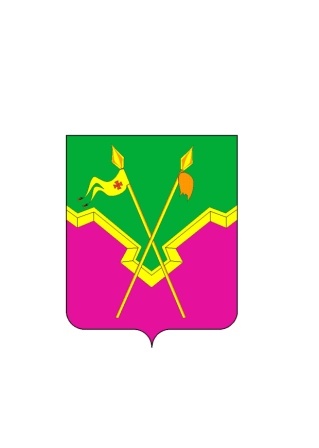 АДМИНИСТРАЦИЯЕЙСКОУКРЕПЛЕНСКОГО СЕЛЬСКОГО ПОСЕЛЕНИЯЩЕРБИНОВСКОГО РАЙОНАПОСТАНОВЛЕНИЕАДМИНИСТРАЦИЯЕЙСКОУКРЕПЛЕНСКОГО СЕЛЬСКОГО ПОСЕЛЕНИЯЩЕРБИНОВСКОГО РАЙОНАПОСТАНОВЛЕНИЕот 21.10.2019                                                 № 76село Ейское Укреплениесело Ейское УкреплениеПРИЛОЖЕНИЕУТВЕРЖДЕНАпостановлением администрации  Ейскоукрепленского сельского поселения Щербиновского района от 21.10.2019 № 76Наименование муниципальной программымуниципальная программа Ейскоукрепленского сельского поселения Щербиновского района «Молодежь Ейскоукрепленского сельского поселения Щербиновского района» (далее - муниципальная программа)Координатор муниципальной программыфинансовый отдел администрации Ейскоукрепленского сельского поселения Щербиновского районаКоординаторы подпрограмм муниципальной программыне предусмотреныУчастники муниципальнойпрограммыадминистрация Ейскоукрепленского сельского поселения Щербиновского района Подпрограммы муниципальной программыне предусмотреныОсновные мероприятия муниципальной программыреализация плана мероприятий по организации и осуществлению работы с детьми и молодежью в Ейскоукрепленском сельском поселении Щербиновского района;организация и проведение досуга и летнего отдыха  детей и молодежиЦели муниципальной программысоздание благоприятных условий и возможностей для успешной социализации и эффективной самореализации молодых людей Ейскоукрепленского сельского поселения Щербиновского районаЗадачи муниципальной программысоздание условий для развития творческих способностей и формирование здорового образа жизни, для гражданского и военно-патриотического воспитания профилактики правонарушений молодежи Ейскоукрепленского сельского поселения Щербиновского района;создание условий для поддержки и организации досуга и летнего отдыха детей и молодежи;Перечень целевых показателей муниципальной программыРост количество проведенных мероприятий по отношению к отчетному  году;рост числа молодых людей, участвующих в мероприятиях по отношению к отчетному  году;рост числа детей и молодежи посещающих летние оздоровительные площадки по отношению к отчетному  году.Этапы и сроки реализации муниципальной программыэтапы реализации муниципальной программы не предусмотрены;срок реализации муниципальной программы 2020 - 2024 годыОбъемы и источники финансирования муниципальной программыОбъем финансирования на 2020 - 2024 годы –150 000 рублей.Из бюджета Ейскоукрепленского сельского поселения Щербиновского района (далее – местный бюджет) 150 000 рублей, в том числе:2020 год – 30 000 рублей;2021 год – 30 000 рублей;2022 год – 30 000 рублей;2023 год – 30 000 рублей;2024 год – 30 000 рублей. Контроль за выполнением муниципальной программыАдминистрация Ейскоукрепленского сельского поселения Щербиновского района.Наименование основного мероприятияИсполнительИсточник финансированияОбщий объем финансированияОбъемы финансирования программы по годам (рублей)Объемы финансирования программы по годам (рублей)Объемы финансирования программы по годам (рублей)Объемы финансирования программы по годам (рублей)Объемы финансирования программы по годам (рублей)Наименование основного мероприятияИсполнительИсточник финансированияОбщий объем финансирования20202021202220232024Основное мероприятие № 1«Мероприятия по организации и проведению социально-значимых мероприятий в области молодежной политики»Администрацияместный бюджет 150000,030000,0030000,0030000,0030000,0030000,00ПРИЛОЖЕНИЕ № 1 к муниципальной программе Ейскоукрепленского сельского поселения Щербиновского района«Молодежь Ейскоукрепленского сельского поселения Щербиновского района»№ п/пНаименование целевого показателяЕдиницаизмеренияЗначение показателейЗначение показателейЗначение показателейЗначение показателейЗначение показателей№ п/пНаименование целевого показателяЕдиницаизмерения2020 год2021 год2022 год2023 год2024 год1Муниципальная программа Ейскоукрепленского сельского поселения Щербиновского района «Развитие физической культуры и спорта в Ейскоукрепленском сельском поселении Щербиновского района»Муниципальная программа Ейскоукрепленского сельского поселения Щербиновского района «Развитие физической культуры и спорта в Ейскоукрепленском сельском поселении Щербиновского района»Муниципальная программа Ейскоукрепленского сельского поселения Щербиновского района «Развитие физической культуры и спорта в Ейскоукрепленском сельском поселении Щербиновского района»Муниципальная программа Ейскоукрепленского сельского поселения Щербиновского района «Развитие физической культуры и спорта в Ейскоукрепленском сельском поселении Щербиновского района»Муниципальная программа Ейскоукрепленского сельского поселения Щербиновского района «Развитие физической культуры и спорта в Ейскоукрепленском сельском поселении Щербиновского района»Муниципальная программа Ейскоукрепленского сельского поселения Щербиновского района «Развитие физической культуры и спорта в Ейскоукрепленском сельском поселении Щербиновского района»Муниципальная программа Ейскоукрепленского сельского поселения Щербиновского района «Развитие физической культуры и спорта в Ейскоукрепленском сельском поселении Щербиновского района»1.1Цель: создание благоприятных условий и возможностей для успешной социализации и эффективной самореализации молодых людей Ейскоукрепленского сельского поселения Щербиновского районаЦель: создание благоприятных условий и возможностей для успешной социализации и эффективной самореализации молодых людей Ейскоукрепленского сельского поселения Щербиновского районаЦель: создание благоприятных условий и возможностей для успешной социализации и эффективной самореализации молодых людей Ейскоукрепленского сельского поселения Щербиновского районаЦель: создание благоприятных условий и возможностей для успешной социализации и эффективной самореализации молодых людей Ейскоукрепленского сельского поселения Щербиновского районаЦель: создание благоприятных условий и возможностей для успешной социализации и эффективной самореализации молодых людей Ейскоукрепленского сельского поселения Щербиновского районаЦель: создание благоприятных условий и возможностей для успешной социализации и эффективной самореализации молодых людей Ейскоукрепленского сельского поселения Щербиновского районаЦель: создание благоприятных условий и возможностей для успешной социализации и эффективной самореализации молодых людей Ейскоукрепленского сельского поселения Щербиновского района1.1.1Задача: создание условий для развития творческих способностей и формирование здорового образа жизни, для гражданского и военно-патриотического воспитания профилактики правонарушений молодежи Ейскоукрепленского сельского поселения Щербиновского районаЗадача: создание условий для развития творческих способностей и формирование здорового образа жизни, для гражданского и военно-патриотического воспитания профилактики правонарушений молодежи Ейскоукрепленского сельского поселения Щербиновского районаЗадача: создание условий для развития творческих способностей и формирование здорового образа жизни, для гражданского и военно-патриотического воспитания профилактики правонарушений молодежи Ейскоукрепленского сельского поселения Щербиновского районаЗадача: создание условий для развития творческих способностей и формирование здорового образа жизни, для гражданского и военно-патриотического воспитания профилактики правонарушений молодежи Ейскоукрепленского сельского поселения Щербиновского районаЗадача: создание условий для развития творческих способностей и формирование здорового образа жизни, для гражданского и военно-патриотического воспитания профилактики правонарушений молодежи Ейскоукрепленского сельского поселения Щербиновского районаЗадача: создание условий для развития творческих способностей и формирование здорового образа жизни, для гражданского и военно-патриотического воспитания профилактики правонарушений молодежи Ейскоукрепленского сельского поселения Щербиновского районаЗадача: создание условий для развития творческих способностей и формирование здорового образа жизни, для гражданского и военно-патриотического воспитания профилактики правонарушений молодежи Ейскоукрепленского сельского поселения Щербиновского района1.1.1.1Целевой показатель № 1:Рост количество проведенных мероприятий по отношению к отчетному  году%55555Целевой показатель № 2:Рост числа молодых людей, участвующих в мероприятиях по отношению к отчетному  году%555551.1.2Задача: создание условий для поддержки и организации досуга и летнего отдыха детей и молодежиЗадача: создание условий для поддержки и организации досуга и летнего отдыха детей и молодежиЗадача: создание условий для поддержки и организации досуга и летнего отдыха детей и молодежиЗадача: создание условий для поддержки и организации досуга и летнего отдыха детей и молодежиЗадача: создание условий для поддержки и организации досуга и летнего отдыха детей и молодежиЗадача: создание условий для поддержки и организации досуга и летнего отдыха детей и молодежиЗадача: создание условий для поддержки и организации досуга и летнего отдыха детей и молодежи1.1.2.1Целевой показатель: рост числа детей и молодежи посещающих летние оздоровительные площадки по отношению к отчетному  году%55555№ п/пНаименованиемероприятияИсточникфинансированияОбъемфинансирования, всего (руб.)в том числе по годам:в том числе по годам:в том числе по годам:НепосредственныйрезультатреализациимероприятияМуниципальныйзаказчик, главный распорядитель(распорядитель) бюджетных средств, исполнитель№ п/пНаименованиемероприятияИсточникфинансированияОбъемфинансирования, всего (руб.)20202021202220232024НепосредственныйрезультатреализациимероприятияМуниципальныйзаказчик, главный распорядитель(распорядитель) бюджетных средств, исполнитель12345678910111Цель: создание благоприятных условий и возможностей для успешной социализации и эффективной самореализации молодых людей Ейскоукрепленского сельского поселения Щербиновского районаЦель: создание благоприятных условий и возможностей для успешной социализации и эффективной самореализации молодых людей Ейскоукрепленского сельского поселения Щербиновского районаЦель: создание благоприятных условий и возможностей для успешной социализации и эффективной самореализации молодых людей Ейскоукрепленского сельского поселения Щербиновского районаЦель: создание благоприятных условий и возможностей для успешной социализации и эффективной самореализации молодых людей Ейскоукрепленского сельского поселения Щербиновского районаЦель: создание благоприятных условий и возможностей для успешной социализации и эффективной самореализации молодых людей Ейскоукрепленского сельского поселения Щербиновского районаЦель: создание благоприятных условий и возможностей для успешной социализации и эффективной самореализации молодых людей Ейскоукрепленского сельского поселения Щербиновского районаЦель: создание благоприятных условий и возможностей для успешной социализации и эффективной самореализации молодых людей Ейскоукрепленского сельского поселения Щербиновского районаЦель: создание благоприятных условий и возможностей для успешной социализации и эффективной самореализации молодых людей Ейскоукрепленского сельского поселения Щербиновского районаЦель: создание благоприятных условий и возможностей для успешной социализации и эффективной самореализации молодых людей Ейскоукрепленского сельского поселения Щербиновского районаЦель: создание благоприятных условий и возможностей для успешной социализации и эффективной самореализации молодых людей Ейскоукрепленского сельского поселения Щербиновского района12345678910111.1Задача: создание условий для развития творческих способностей и формирование здорового образа жизни, для гражданского и военно-патриотического воспитания профилактики правонарушений молодежи Ейскоукрепленского сельского поселения Щербиновского районаЗадача: создание условий для развития творческих способностей и формирование здорового образа жизни, для гражданского и военно-патриотического воспитания профилактики правонарушений молодежи Ейскоукрепленского сельского поселения Щербиновского районаЗадача: создание условий для развития творческих способностей и формирование здорового образа жизни, для гражданского и военно-патриотического воспитания профилактики правонарушений молодежи Ейскоукрепленского сельского поселения Щербиновского районаЗадача: создание условий для развития творческих способностей и формирование здорового образа жизни, для гражданского и военно-патриотического воспитания профилактики правонарушений молодежи Ейскоукрепленского сельского поселения Щербиновского районаЗадача: создание условий для развития творческих способностей и формирование здорового образа жизни, для гражданского и военно-патриотического воспитания профилактики правонарушений молодежи Ейскоукрепленского сельского поселения Щербиновского районаЗадача: создание условий для развития творческих способностей и формирование здорового образа жизни, для гражданского и военно-патриотического воспитания профилактики правонарушений молодежи Ейскоукрепленского сельского поселения Щербиновского районаЗадача: создание условий для развития творческих способностей и формирование здорового образа жизни, для гражданского и военно-патриотического воспитания профилактики правонарушений молодежи Ейскоукрепленского сельского поселения Щербиновского районаЗадача: создание условий для развития творческих способностей и формирование здорового образа жизни, для гражданского и военно-патриотического воспитания профилактики правонарушений молодежи Ейскоукрепленского сельского поселения Щербиновского районаЗадача: создание условий для развития творческих способностей и формирование здорового образа жизни, для гражданского и военно-патриотического воспитания профилактики правонарушений молодежи Ейскоукрепленского сельского поселения Щербиновского районаЗадача: создание условий для развития творческих способностей и формирование здорового образа жизни, для гражданского и военно-патриотического воспитания профилактики правонарушений молодежи Ейскоукрепленского сельского поселения Щербиновского района1.1.1Основное мероприятие № 1«Мероприятия по организации и проведению социально-значимых мероприятий в области молодежной политики», в том числе:всего150000,0030000,0030000,0030000,0030000,0030000,00первичная профилактика наркомании, безнадзорности и правонарушений в молодежной средеАдминистрация1.1.1Основное мероприятие № 1«Мероприятия по организации и проведению социально-значимых мероприятий в области молодежной политики», в том числе:местный бюджет150000,0030000,0030000,0030000,0030000,0030000,00первичная профилактика наркомании, безнадзорности и правонарушений в молодежной средеАдминистрация1.1.1.1 «Организация и проведение мероприятий по противодействию и незаконному обороту наркотических средств, профилактике правонарушений в молодежной среде, формирование и пропаганда здорового образа жизни»всего50000,0010000,0010000,0010000,0010000,0010000,00первичная профилактика наркомании, безнадзорности и правонарушений в молодежной средеАдминистрация1.1.1.1 «Организация и проведение мероприятий по противодействию и незаконному обороту наркотических средств, профилактике правонарушений в молодежной среде, формирование и пропаганда здорового образа жизни»местный бюджет 50000,0010000,0010000,0010000,0010000,0010000,00первичная профилактика наркомании, безнадзорности и правонарушений в молодежной средеАдминистрация1.1.1.2 «Организация и проведение досуга для детей и молодежи»всего50000,0010000,0010000,0010000,0010000,0010000,00Проведение официальных массовых мероприятийАдминистрация1.1.1.2 «Организация и проведение досуга для детей и молодежи»местный бюджет50000,0010000,0010000,0010000,0010000,0010000,00Проведение официальных массовых мероприятийАдминистрация12345678910111.1.1.3 «Организация работы летних дворовых площадок для детей и молодежи»всего50000,0010000,0010000,0010000,0010000,0010000,00функционирование летних дворовых площадок, досуговая занятость детей и молодежи в летний период1.1.1.3 «Организация работы летних дворовых площадок для детей и молодежи»местный бюджет50000,0010000,0010000,0010000,0010000,0010000,00функционирование летних дворовых площадок, досуговая занятость детей и молодежи в летний периодИтоговсего150000,0030000,0030000,0030000,0030000,0030000,00Итогоместный бюджет150000,0030000,0030000,0030000,0030000,0030000,00